  Zamawiający: Samorządowy Zakład Opieki Zdrowotnej w NiemodlinieS  P  E  C  Y  F  I  K  A  C  J  Awarunków zamówienia (SWZ)Postępowanie o udzielenie zamówienia publicznego prowadzonego            w trybie podstawowym pn.:„Przygotowanie i dostarczanie posiłków dla pacjentów Zakładu Opiekuńczo Leczniczego SZOZ w Niemodlinie obejmujące całodzienne wyżywienie przez wszystkie dni tygodnia przez okres 24 miesięcy”Znak sprawy: SZOZ/ ZP / 3  /2023ZatwierdzamJan KrawczykDyrektor SZOZ w NiemodlinieNiemodlin, dnia 11 września 2023r. Rozdział I. Nazwa oraz adres ZamawiającegoRozdział II. Tryb udzielenia zamówienia2.1. Niniejsze postępowanie prowadzone jest w trybie podstawowym, na podstawie art. 275 pkt 2 ustawy    z dnia 11 września 2019 r. – Prawo zamówień publicznych (t.j. Dz. U. z 2023 r. poz. 1605 z późn. zm.), zwanej dalej Pzp, w procedurze właściwej dla zamówień publicznych, których kwota wartości zamówienia jest poniżej progów unijnych określonych w przepisach Dyrektywy Parlamentu Europejskiego i Rady 2014/24/EU z dnia 26 lutego 2014 r. w sprawie zamówień publicznych, uchylającą dyrektywę 2004/18/WE (Dz. Urz. UE L 94 z 28.03.2014, str. 14, z późn. zm.).Zamawiający przewiduje możliwość prowadzenia negocjacji w celu ulepszenia treści ofert, które podlegają ocenie w ramach kryteriów oceny ofert, a po zakończeniu negocjacji zaprosi wykonawców do składania ofert dodatkowych.Nie przewiduje się ograniczenia liczby wykonawców zaproszonych do negocjacji.Zamawiający zaprosi do negocjacji Wykonawców, których oferty nie zostały odrzucone. Wykonawca może złożyć ofertę dodatkową, która zawiera nowe propozycje w zakresie treści oferty podlegających ocenie w ramach kryteriów oceny ofert wskazanych przez Zamawiającego w zaproszeniu do negocjacji. Oferta dodatkowa nie może być mniej korzystna w żadnym z kryteriów oceny ofert niż oferta złożona w odpowiedzi na ogłoszenie o zamówieniu. Oferta przestaje wiązać wykonawcę w zakresie, w jakim złoży on ofertę dodatkową zawierającą korzystniejsze propozycje w ramach każdego z kryteriów wskazanych w zaproszeniu do negocjacji. Oferta dodatkowa, która jest mniej korzystna od któregokolwiek kryteriów oceny ofert, niż oferta złożona w odpowiedzi na ogłoszenie o zamówieniu, podlega odrzuceniu. Jeżeli Zamawiający uzna po otwarciu ofert, że nie będzie prowadził negocjacji, dokona wyboru oferty najkorzystniejszej spośród niepodlegających odrzuceniu ofert złożonych w odpowiedzi na ogłoszenie o zamówieniu. W zakresie nieuregulowanym niniejszą specyfikacją warunków zamówienia stosuje się przepisy Pzp, akty wykonawcze do Pzp oraz Kodeksu cywilnego.Wartość zamówienia nie przekracza równowartości kwoty określone w przepisach wydanych na podstawie art. 3 ust. 1 pkt 1 Pzp oraz nie przekracza kwot określonych w obwieszczeniu Prezesa Urzędu Zamówień Publicznych wydanym na podstawie art. 3 ust. 2 Pzp. Użyte w niniejszej SWZ definicje mają następujące znaczenie: „Zamawiający” – Samorządowy Zakład Opieki Zdrowotnej w Niemodlinie„SWZ”/ „Specyfikacja Warunków Zamówienia” – niniejsza Specyfikacja Warunków Zamówienia, „Kwalifikowany podpis elektroniczny” - zaawansowany podpis elektroniczny składany za pomocą kwalifikowanego urządzenia do składania podpisu elektronicznego i który opiera się na kwalifikowanym certyfikacie podpisu elektronicznego (art. 3 pkt 12 Rozporządzenia Parlamentu Europejskiego i Rady (UE) NR 910/2014 z dnia 23 lipca 2014 r. w sprawie identyfikacji elektronicznej i usług zaufania w odniesieniu do transakcji elektronicznych na rynku wewnętrznym oraz uchylające dyrektywę 1999/93/WE),„Podpis zaufany” – ustawa z dnia 17 lutego 2005 r. o informatyzacji działalności podmiotów realizujących zadania publiczne (tekst jednolity Dz.U. z 2019 r. poz. 700, z późn.zm.),„Podpis osobisty” – ustawa z dnia 6 sierpnia 2010 r. o dowodach osobistych (tekst jednolity Dz.U. z 2019 r. poz.653, z późn.zm.),„Postępowanie” – postępowanie prowadzone przez Zamawiającego na podstawie niniejszej SWZ przeprowadzone przy użyciu platformy zakupowej,  „Projektowane postanowienia umowy” – postanowienia, które zostaną wprowadzone do umowy w sprawie zamówienia publicznego objętego postępowaniem, „Wykonawca” – należy przez to rozumieć osobę fizyczną, osobę prawną albo jednostkę organizacyjną nieposiadającą osobowości prawnej, która oferuje na rynku wykonanie robót budowlanych lub obiektu budowlanego, dostawę produktów lub świadczenie usług lub ubiega się o udzielenie zamówienia, złożyła ofertę lub zawarła umowę w sprawie zamówienia publicznego,„Zamówienie” – zamówienie, którego udzielenie jest przedmiotem niniejszego postępowania, szczegółowo opisanym w projektowanych postanowieniach umownych wraz z załącznikami, „Dokumenty zamówienia” –dokumenty sporządzone przez zamawiającego lub dokumenty, do których zamawiający odwołuje się, inne niż ogłoszenie, służące do określenia lub opisania warunków zamówienia, w tym specyfikacja warunków zamówienia oraz opis potrzeb i wymagań,„Podmiotowe środki dowodowe” – środki służące potwierdzeniu braku podstaw wykluczenia, spełnienia warunków udziału w postępowaniu lub kryteriów selekcji, z wyjątkiem oświadczenia o którym mowa w art. 125 ust. 1 Pzp tj. oświadczenie o niepodleganiu wykluczeniu, spełnianiu warunków udziału w postępowaniu lub kryteriów selekcji, w zakresie wskazanym przez zamawiającego,„Przedmiotowe środki dowodowe” – środki służące potwierdzeniu zgodności oferowanych dostaw, usług lub robót budowlanych z wymaganiami, cechami lub kryteriami określonymi w opisie przedmiotu zamówienia lub opisie kryteriów oceny ofert, lub wymaganiami związanymi z realizacją zamówienia,„Rozporządzenie ws. podmiotowych środków dowodowych (Dz. U z 2020 r. poz. 2415)” –  przepisy Rozporządzenia Ministra Rozwoju, Pracy i Technologii z dnia 23 grudnia 2020r. w sprawie podmiotowych środków dowodowych oraz innych dokumentów lub oświadczeń, jakich może żądać zamawiający od wykonawcy (Dz. U. z 2020 r. poz. 2415),„Rozporządzenie ws. komunikacji elektronicznej (Dz. U. z 2020 r. poz. 2452)” – przepisy Rozporządzenia Prezesa Rady Ministrów z dnia 30 grudnia 2020r. w sprawie sposobu sporządzania i przekazywania informacji oraz wymagań technicznych dla dokumentów elektronicznych oraz środków komunikacji elektronicznej w postępowaniu o udzielenie zamówienia publicznego lub konkursie (Dz. U z 2020 r. poz. 2452). Rozdział III. Opis przedmiotu zamówienia wraz z opisem części zamówieniaPrzedmiotem zamówienia jest: „Przygotowanie i dostarczanie posiłków dla pacjentów Zakładu Opiekuńczo Leczniczego SZOZ w Niemodlinie obejmujące całodzienne wyżywienie przez wszystkie dni tygodnia przez okres 24 miesięcy”.Szczegółowy opis przedmiotu zamówienia zawiera załącznik nr 5 do SWZ. Średnio w okresie ostatnich 12 miesięcy żywiono ok.  67 pacjentów dziennie. Miejsce realizacji zamówienia: Samorządowy Zakład Opieki Zdrowotnej w NiemodlinieKody CPV: 55 32 10 00 -6  Usługi przygotowania posiłków                  55 52 00 00 -1  Usługi dostarczania posiłkówRozdział IV. Przedmiotowe środki dowodowe Zamawiający nie wymaga złożenia przedmiotowych środków dowodowych. Rozdział V. Informacja o możliwości składania ofert częściowych, o zamówieniach o których mowa w art. 214 ust. 1 pkt 7 i 8 Pzp o składaniu ofert wariantowych oraz informacje dodatkoweZamawiający nie dopuszcza składania ofert częściowych. Zamawiający nie dopuszcza możliwości składania ofert wariantowych.Zamawiający nie zamierza zwołać zebrania Wykonawców.Zamawiający nie wymaga odbycia wizji lokalnej ani sprawdzenia przez wykonawcę dokumentów niezbędnych do realizacji zamówienia dostępnych na miejscu u zamawiającego.Zamawiający nie przewiduje wyboru najkorzystniejszej oferty z zastosowaniem aukcji elektronicznej.Zamawiający nie przewiduje możliwości udzielenia zamówień, o których mowa w art. 214 ust. 1               pkt 7 i 8 Pzp.Rozliczenie między Zamawiającym a Wykonawcą prowadzone będą w złotych polskich. Zamawiający nie przewiduje zwrotu kosztów udziału  w postępowaniu z zastrzeżeniem art. 261 Pzp. Zamawiający nie przewiduje komunikowania się zamawiającego z wykonawcami w inny sposób niż przy użyciu środków komunikacji elektronicznej w przypadku zaistnienia jednej z sytuacji określonych w art. 65 ust. 1, art. 66 i art. 69 Pzp.Zamawiający nie zastrzega możliwości ubiegania się o udzielenie zamówienia wyłącznie przez wykonawców, o których mowa w art. 94 Pzp.Rozdział VI. Termin wykonania zamówienia.Wymagany termin wykonania zamówienia:  24 miesięce od daty zawarcia umowy.Rozdział VII. Podstawy wykluczenia, o których mowa w art. 108 ust. 1 Pzp i art. 109 ust. 1 Pzp oraz w art. 7 ust. 1 Ustawy o szczególnych rozwiązaniach w zakresie przeciwdziałania wspieraniu agresji na Ukrainę oraz służących ochronie bezpieczeństwa narodowego (Dz. U. 2022 poz. 835)O udzielenie zamówienia mogą ubiegać się Wykonawcy, którzy nie podlegają wykluczeniu na podstawie art. 108 ust. 1 Pzp.Z postępowania o udzielenie zamówienia wyklucza się̨, z zastrzeżeniem art. 110 ust. 2 Pzp, Wykonawcę̨:będącego osobą fizyczną, którego prawomocnie skazano za przestępstwo:udziału w zorganizowanej grupie przestępczej albo związku mającym na celu popełnienie przestępstwa lub przestępstwa skarbowego, o którym mowa w art. 258 Kodeksu karnego, handlu ludźmi, o którym mowa w art. 189a Kodeksu karnego, o którym mowa w art. 228–230a, art. 250a Kodeksu karnego lub w art. 46 lub art. 48 ustawy z dnia 25 czerwca 2010 r. o sporcie, finansowania przestępstwa o charakterze terrorystycznym, o którym mowa w art. 165a Kodeksu karnego, lub przestępstwo udaremniania lub utrudniania stwierdzenia przestępnego pochodzenia pieniędzy lub ukrywania ich pochodzenia, o którym mowa                 w art. 299 Kodeksu karnego, o charakterze terrorystycznym, o którym mowa w art. 115 § 20 Kodeksu karnego,             lub mające na celu popełnienie tego przestępstwa, powierzenie wykonywania pracy małoletniemu cudzoziemcowi, o którym mowa w art. 9 ust. 2 ustawy z dnia 15 czerwca 2012 r. o skutkach powierzania wykonywania pracy cudzoziemcom przebywającym wbrew przepisom na terytorium Rzeczypospolitej Polskiej (Dz. U. poz. 769), przeciwko obrotowi gospodarczemu, o których mowa w art. 296–307 Kodeksu karnego, przestępstwo oszustwa, o którym mowa w art. 286 Kodeksu karnego, przestępstwo przeciwko wiarygodności dokumentów, o których mowa w art. 270–277d Kodeksu karnego, lub przestępstwo skarbowe, o którym mowa w art. 9 ust. 1 i 3 lub art. 10 ustawy z dnia 15 czerwca 2012 r.                     o skutkach powierzania wykonywania pracy cudzoziemcom przebywającym wbrew przepisom na terytorium Rzeczypospolitej Polskiej – lub za odpowiedni czyn zabroniony określony w przepisach prawa obcego; jeżeli urzędującego członka jego organu zarządzającego lub nadzorczego wspólnika spółki                  w spółce jawnej lub partnerskiej albo komplementariusza w spółce komandytowej lub komandytowo-akcyjnej lub prokurenta prawomocnie skazano za przestępstwo, o którym mowa w pkt 1;wobec którego wydano prawomocny wyrok sądu lub ostateczną decyzję administracyjną                o zaleganiu z uiszczeniem podatków, opłat lub składek na ubezpieczenie społeczne lub zdrowotne, chyba że wykonawca odpowiednio przed upływem terminu do składania wniosków o dopuszczenie do udziału w postępowaniu albo przed upływem terminu składania ofert dokonał płatności należnych podatków, opłat lub składek na ubezpieczenie społeczne lub zdrowotne wraz z odsetkami lub grzywnami lub zawarł wiążące porozumienie w sprawie spłaty tych należności; wobec którego prawomocnie orzeczono zakaz ubiegania się o zamówienia publiczne; jeżeli Zamawiający może stwierdzić, na podstawie wiarygodnych przesłanek, że Wykonawca zawarł z innymi Wykonawcami porozumienie mające na celu zakłócenie konkurencji,                    w szczególności jeżeli należąc do tej samej grupy kapitałowej w rozumieniu ustawy z dnia               16 lutego 2007 r. o ochronie konkurencji i konsumentów, złożyli odrębne oferty, oferty częściowe lub wnioski o dopuszczenie do udziału w postępowaniu, chyba że wykażą,                        że przygotowali te oferty lub wnioski niezależnie od siebie; jeżeli, w przypadkach, o których mowa w art. 85 ust. 1 Pzp, doszło do zakłócenia konkurencji wynikającego z wcześniejszego zaangażowania tego Wykonawcy lub podmiotu, który należy                                z wykonawcą do tej samej grupy kapitałowej w rozumieniu ustawy z dnia 16 lutego 2007 r.                o ochronie konkurencji i konsumentów, chyba że spowodowane tym zakłócenie konkurencji może być wyeliminowane w inny sposób niż przez wykluczenie Wykonawcy z udziału                       w postępowaniu o udzielenie zamówienia. Z postępowania o udzielenie zamówienia publicznego wyklucza się na podstawie Ustawy o szczególnych rozwiązaniach w zakresie przeciwdziałania wspieraniu agresji na Ukrainę oraz służących ochronie bezpieczeństwa narodowego (Dz. U. 2022 poz. 835): wykonawcę oraz uczestnika konkursu wymienionego w wykazach określonych w rozporządzeniu 765/2006 i rozporządzeniu 269/2014 albo wpisanego na listę na podstawie decyzji w sprawie wpisu na listę rozstrzygającej o zastosowaniu środka, o którym mowa w art. 1 pkt 3; wykonawcę oraz uczestnika konkursu, którego beneficjentem rzeczywistym w rozumieniu ustawy z dnia 1 marca 2018 r. o przeciwdziałaniu praniu pieniędzy oraz finansowaniu terroryzmu (Dz. U. z 2022 r. poz. 593 i 655) jest osoba wymieniona w wykazach określonych w rozporządzeniu 765/2006 i rozporządzeniu 269/2014 albo wpisana na listę lub będąca takim beneficjentem rzeczywistym od dnia 24 lutego 2022 r., o ile została wpisana na listę na podstawie decyzji w sprawie wpisu na listę rozstrzygającej o zastosowaniu środka, o którym mowa w art. 1 pkt 3; wykonawcę oraz uczestnika konkursu, którego jednostką dominującą w rozumieniu art. 3 ust. 1 pkt 37 ustawy z dnia 29 września 1994 r. o rachunkowości (Dz. U. z 2021 r. poz. 217, 2105 i 2106) jest podmiot wymieniony w wykazach określonych w rozporządzeniu 765/2006 i rozporządzeniu 269/2014 albo wpisany na listę lub będący taką jednostką dominującą od dnia 24 lutego 2022 r.,  o ile został wpisany na listę na podstawie decyzji w sprawie wpisu na listę rozstrzygającej o zastosowaniu środka, o którym mowa w art. 1 pkt 3.Wykonawca może zostać́ wykluczony przez Zamawiającego na każdym etapie postępowania                   o udzielenie zamówienia. Zamawiający nie przewiduje wykluczenia na podstawie art. 109 ust. 1 Pzp.Zamawiający ocenia, czy podjęte przez wykonawcę czynności, o których mowa w ust. 7.2., są wystarczające do wykazania jego rzetelności, uwzględniając wagę i szczególne okoliczności czynu wykonawcy. Jeżeli podjęte przez wykonawcę czynności, o których mowa w ust. 7.2., nie są wystarczające do wykazania jego rzetelności, zamawiający wyklucza wykonawcę. Rozdział VIII. Warunki udziału w postępowaniu O udzielenie zamówienia mogą ubiegać się Wykonawcy, którzy spełniają warunki udziału w postępowaniu o udzielenie zamówienia tj.:Zdolności do występowania w obrocie gospodarczym:                 Zamawiający nie określa warunku w tym zakresie. Uprawnień do prowadzenia określonej działalności gospodarczej lub zawodowej, o ile wynika to z odrębnych przepisów: Zamawiający nie określa warunku w tym zakresie.Sytuacji ekonomicznej lub finansowej:          Zamawiający nie określa warunku w tym zakresie. Zdolności technicznej lub zawodowej:      Zamawiający nie określa warunku w tym zakresie.         Informacja w zakresie polegania na zasobach podmiotu udostępniającego:Wykonawca może w celu potwierdzenia spełniania warunków udziału w postępowaniu,                          w stosownych sytuacjach oraz w odniesieniu do konkretnego zamówienia, lub jego części, polegać na zdolnościach technicznych lub zawodowych lub sytuacji finansowej lub ekonomicznej podmiotów udostępniających zasoby, niezależnie od charakteru prawnego łączących go z nim stosunków prawnych. Wykonawca, który polega na zdolnościach lub sytuacji innych podmiotów, musi udowodnić zamawiającemu, że realizując zamówienie, będzie dysponował niezbędnymi zasobami tych podmiotów, w szczególności przedstawiając wraz z ofertą zobowiązanie tych podmiotów do oddania mu do dyspozycji niezbędnych zasobów na potrzeby realizacji zamówienia lub inny podmiotowy środek dowodowy potwierdzający, że wykonawca realizując zamówienie, będzie dysponował niezbędnymi zasobami tych podmiotów. Zobowiązanie to musi precyzować w szczególności: zakres dostępnych Wykonawcy zasobów udostępniającego zasoby, sposób i okres udostępnienia wykonawcy i wykorzystania przez niego zasobów podmiotu udostępniającego te zasoby przy wykonywaniu zamówienia; czy i w jakim zakresie podmiot udostępniający zasoby, na zdolnościach którego wykonawca polega w odniesieniu do warunków udziału w postępowaniu dotyczących wykształcenia, kwalifikacji zawodowych lub doświadczenia, zrealizuje roboty budowlane lub usługi, których wskazane zdolności dotyczą. Zamawiający ocenia, czy udostępniane wykonawcy przez podmioty udostępniające zasoby zdolności techniczne lub zawodowe lub ich sytuacja finansowa lub ekonomiczna, pozwalają na wykazanie przez wykonawcę spełniania warunków udziału w postępowaniu oraz bada, czy nie zachodzą wobec tego podmiotu podstawy wykluczenia, które zostały przewidziane względem wykonawcy. W odniesieniu do warunków dotyczących wykształcenia, kwalifikacji zawodowych lub doświadczenia, wykonawcy mogą polegać na zdolnościach podmiotów udostępniających zasoby, jeśli podmioty te wykonają roboty budowlane lub usługi, do realizacji których te zdolności są wymagane. Jeżeli zdolności techniczne lub zawodowe, sytuacja ekonomiczna lub finansowa podmiotu, o którym mowa powyżej, nie potwierdzają spełnienia przez wykonawcę warunków udziału w postępowaniu lub zachodzą wobec tego podmiotu podstawy wykluczenia, zamawiający żąda, aby wykonawca w terminie określonym przez zamawiającego: zastąpił ten podmiot innym podmiotem lub podmiotami albo wykazał, że samodzielnie spełnia warunki udziału w postepowaniu. Wykonawca nie może po upływie terminu składania ofert powoływać się na zdolności lub sytuację podmiotów udostępniających zasoby, jeżeli na etapie składania ofert nie polegał on w danym zakresie na zdolnościach lub sytuacji podmiotów udostępniających zasoby. Zasady składania ofert wspólnych (konsorcja, spółki cywilne)Wykonawcy wspólnie ubiegający się o udzielenie zamówienia ustanawiają Pełnomocnika                        do reprezentowania ich w niniejszym postępowaniu albo reprezentowania ich w postępowaniu                    i zawarcia Umowy. Umocowanie musi wynikać z treści pełnomocnictwa przedłożonego wraz z ofertą.Pełnomocnictwo powinno jednoznacznie określać postępowanie, do którego się odnosi i precyzować zakres umocowania, musi też wyliczać wszystkich wykonawców, którzy wspólnie ubiegają się o zamówienie. Każdy z tych Wykonawców musi podpisać się na dokumencie pełnomocnictwa. Zaleca się, aby Pełnomocnikiem był jeden z Wykonawców wspólnie ubiegających się o udzielenie zamówienia. Wszelka korespondencja prowadzona będzie wyłącznie z Pełnomocnikiem.Oświadczenie stanowiące wstępne potwierdzenie, że Wykonawca nie podlega wykluczeniu oraz spełnia warunki udziału w postępowaniu (art. 125 Pzp) składa każdy z Wykonawców wspólnie ubiegających się o zamówienie. Dokument ten potwierdza spełnienie warunków udziału w postępowaniu oraz brak podstaw do wykluczenia w zakresie, w którym każdy z Wykonawców wykazuje spełnienie warunków udziału w postępowaniu oraz brak podstaw do wykluczenia.Każdy z Wykonawców wspólnie ubiegających się udzielenie zamówienia musi wykazać, że nie podlega wykluczeniu z postępowania, dlatego dokumenty i oświadczenia składane na potwierdzenie braku podstaw do wykluczenia składają samodzielnie wszyscy Wykonawcy wspólnie ubiegający się o udzielenie zamówienia.Dokumenty potwierdzające spełnienie warunków udziału w postępowania, o których mowa w art. 125 ust. 1 Pzp Wykonawcy składają tak, aby wykazać, że wspólnie spełniają warunki udziału w postępowaniu.Spełnienie warunków udziału w postępowaniu oceniane będzie łącznie.Rozdział IX. Oświadczenie o braku podstaw wykluczenia, spełnianiu warunków oraz podmiotowe środki dowodowe (art. 273 ust. 1 Pzp)Oświadczenie o braku podstaw wykluczenia: Wykaz oświadczeń składanych przez Wykonawcę w celu wstępnego potwierdzenia, że nie podlega on wykluczeniu z postępowania oraz spełnia postawione warunki:Do oferty wykonawca dołącza oświadczenie o niepodleganiu wykluczeniu oraz spełnianiu postawionych warunków w zakresie określonym przez zamawiającego w swz.Wzór oświadczenia stanowi załącznik nr 2 do SWZ.Podmiotowe środki dowodowe: Zamawiający wezwie Wykonawcę, którego oferta zostanie najwyżej oceniona, do złożenia                 w wyznaczonym, nie krótszym niż 5 dni terminie, aktualnych na dzień złożenia podmiotowych środków dowodowych tj.:Zamawiający nie wymaga złożenia podmiotowych środków dowodowych. Rozdział X. PodwykonawstwoZamawiający nie zastrzega kluczowych zadań, które muszą być wykonane osobiście przez Wykonawcę.Zamawiający żąda wskazania przez Wykonawcę, w druku oferty – załącznik nr 1 do SWZ, części zamówienia, których wykonanie zamierza powierzyć Wykonawcom i podania przez Wykonawcę firm podwykonawców, o ile są mu znane. Jeżeli wykonawca nie wskaże w ofercie, która część zamówienia zostanie powierzona podwykonawcy/-om Zamawiający uzna, iż Wykonawca nie powierza wykonania części zamówienia podwykonawcom.Zamawiający nie weryfikuje podstaw wykluczenia w odniesieniu do podwykonawcy.XI. Informacje o środkach komunikacji elektronicznej, przy użyciu których Zamawiający będzie komunikował się z wykonawcami, oraz informacje o wymaganiach technicznych i organizacyjnych sporządzania, wysyłania i odbierania korespondencji elektronicznejKomunikacja między Zamawiającym, a Wykonawcami odbywa się przy użyciu Platformy Zakupowej https://platformazakupowa.pl/pn/zol.niemodlinWe wszelkich kontaktach z Zamawiającym Wykonawcy powinni powoływać się na numer procedury przetargowej: SZOZ/ZP/3/2023Osobą uprawnioną przez Zamawiającego do kontaktów z Wykonawcami jest: Łukasz Litwinowicz,  e-mail: info@zol.niemodlin.plWszelkie wnioski składane poza godzinami urzędowania Zamawiającego traktowane będą jako wniesione w następnym dniu roboczym. Zamawiający nie dopuszcza przesyłania wniosków w trybie art. 284 ust. 1 Pzp poprzez pocztę elektroniczną. W sytuacjach awaryjnych w szczególności w przypadku braku działania platformy zakupowej https://platformazakupowa.pl/pn/zol.niemodlin. Zamawiający dopuszcza komunikację za pomocą poczty elektronicznej (z wyłączeniem złożenia oferty, dla której jedynym dopuszczalnym sposobem złożenia jest przesłanie jej za pośrednictwem Platformy Zakupowej). W takim przypadku komunikacja odbywa się za pomocą adresu: info@zol.niemodlin.plOferta, wniosek oraz przedmiotowe środki dowodowe (jeżeli były wymagane) składane elektronicznie muszą zostać podpisane elektronicznym kwalifikowanym podpisem lub podpisem zaufanym lub podpisem osobistym. W procesie składania oferty, wniosku w tym przedmiotowych środków dowodowych na platformie, kwalifikowany podpis elektroniczny wykonawca składa bezpośrednio na dokumencie.  Do wniosku o wyjaśnienie treści SWZ w trybie art. 284 ust. 1 Pzp, wskazane jest także załączenie przez Wykonawcę dodatkowo ww. dokumentu w formacie umożliwiającym edytowanie tekstu przez Zamawiającego (np.: .docx). Jeżeli Zamawiający lub Wykonawca przekazują oświadczenia, wnioski, zawiadomienia lub informacje drogą elektroniczną, każda ze stron na żądanie drugiej niezwłocznie potwierdza fakt ich otrzymania.Wniosek lub oferta składana elektronicznie musi zostać podpisana elektronicznym podpisem kwalifikowanym, podpisem zaufanym lub podpisem osobistym. W procesie składania oferty za pośrednictwem platformazakupowa.pl, wykonawca powinien złożyć podpis bezpośrednio na dokumentach przesłanych za pośrednictwem https://platformazakupowa.pl/pn/zol.niemodlin. Zaleca się stosowanie podpisu na każdym załączonym pliku osobno, w szczególności wskazanych w art. 63 ust. 1 oraz ust. 2  Pzp, gdzie zaznaczono, iż oferty, wnioski o dopuszczenie do udziału w postępowaniu oraz oświadczenie, o którym mowa w art. 125 ust.1 Pzp sporządza się, pod rygorem nieważności, w postaci lub formie elektronicznej i opatruje się odpowiednio w odniesieniu do wartości postępowania kwalifikowanym podpisem elektronicznym, podpisem zaufanym lub podpisem osobistym.Zamawiający, zgodnie z Rozporządzeniem Prezesa Rady Ministrów z dnia 31 grudnia 2020r. w sprawie sposobu sporządzania i przekazywania informacji oraz wymagań technicznych dla dokumentów elektronicznych oraz środków komunikacji elektronicznej w postępowaniu o udzielenie zamówienia publicznego lub konkursie (Dz. U. z 2020r. poz. 2452), określa niezbędne wymagania sprzętowo - aplikacyjne umożliwiające pracę na platformazakupowa.pl, tj.:stały dostęp do sieci Internet o gwarantowanej przepustowości nie mniejszej niż 512 kb/s,komputer klasy PC lub MAC o następującej konfiguracji: pamięć min. 2 GB Ram, procesor Intel IV 2 GHZ lub jego nowsza wersja, jeden z systemów operacyjnych - MS Windows 7, Mac Os x 10 4, Linux, lub ich nowsze wersje,zainstalowana dowolna przeglądarka internetowa, w przypadku Internet Explorer minimalnie wersja 10 0.,włączona obsługa JavaScript,zainstalowany program Adobe Acrobat Reader lub inny obsługujący format plików .pdf,Szyfrowanie na platformazakupowa.pl odbywa się za pomocą protokołu TLS 1.3.Oznaczenie czasu odbioru danych przez platformę zakupową stanowi datę oraz dokładny czas (hh:mm:ss) generowany wg. czasu lokalnego serwera synchronizowanego z zegarem Głównego Urzędu Miar.Maksymalny rozmiar jednego pliku przesyłanego za pośrednictwem dedykowanych formularzy do: złożenia, zmiany, wycofania oferty wynosi 150 MB natomiast przy komunikacji wielkość pliku to maksymalnie 500 MB.Formaty plików wykorzystywanych przez wykonawców powinny być zgodne z Obwieszczeniem Prezesa Rady Ministrów z dnia 9 listopada 2017 r. w sprawie ogłoszenia jednolitego tekstu rozporządzenia Rady Ministrów w sprawie Krajowych Ram Interoperacyjności, minimalnych wymagań dla rejestrów publicznych i wymiany informacji w postaci elektronicznej oraz minimalnych wymagań dla systemów teleinformatycznych.Zamawiający rekomenduje wykorzystanie formatów: .pdf .doc .xls .jpg (.jpeg) ze szczególnym wskazaniem na .pdf.W celu ewentualnej kompresji danych Zamawiający rekomenduje wykorzystanie jednego z formatów: .zip .7ZWśród formatów powszechnych, a NIE występujących w rozporządzeniu występują: .rar .gif .bmp .numbers .pages. Dokumenty złożone w takich plikach zostaną uznane za złożone nieskutecznie.Zamawiający zwraca uwagę na ograniczenia wielkości plików podpisywanych profilem zaufanym, który wynosi max 10MB, oraz na ograniczenie wielkości plików podpisywanych w aplikacji eDoApp służącej do składania podpisu osobistego, który wynosi max 5MB.Ze względu na niskie ryzyko naruszenia integralności pliku oraz łatwiejszą weryfikację podpisu, zamawiający zaleca, w miarę możliwości, przekonwertowanie plików składających się na ofertę na format .pdf  i opatrzenie ich podpisem kwalifikowanym PAdES. Pliki w innych formatach niż PDF zaleca się opatrzyć zewnętrznym podpisem XAdES. Wykonawca powinien pamiętać, aby plik z podpisem przekazywać łącznie z dokumentem podpisywanym.Zamawiający zaleca aby w przypadku podpisywania pliku przez kilka osób, stosować podpisy tego samego rodzaju. Podpisywanie różnymi rodzajami podpisów np. osobistym i kwalifikowanym może doprowadzić do problemów w weryfikacji plików. Zamawiający zaleca, aby Wykonawca z odpowiednim wyprzedzeniem przetestował możliwość prawidłowego wykorzystania wybranej metody podpisania plików oferty.Zaleca się, aby komunikacja z wykonawcami odbywała się tylko na Platformie za pośrednictwem formularza „Wyślij wiadomość do zamawiającego”, nie za pośrednictwem adresu email.Osobą składającą ofertę powinna być osoba kontaktowa podana w dokumentacji.Ofertę należy przygotować z należytą starannością i zachowaniem odpowiedniego odstępu czasu do zakończenia przyjmowania ofert. Podczas podpisywania plików zaleca się stosowanie algorytmu skrótu SHA2 zamiast SHA1.  Jeśli wykonawca pakuje dokumenty np. w plik ZIP zaleca się wcześniejsze podpisanie każdego ze skompresowanych plików. Zamawiający rekomenduje wykorzystanie podpisu z kwalifikowanym znacznikiem czasu.Zamawiający zaleca aby nie wprowadzać jakichkolwiek zmian w plikach po podpisaniu ich podpisem kwalifikowanym. Może to skutkować naruszeniem integralności plików co równoważne będzie z koniecznością odrzucenia oferty w postępowaniu.Wykonawca przystępując do niniejszego postępowania o udzielenie zamówienia publicznego, akceptuje warunki korzystania z Platformy Zakupowej, określone w Regulaminie zamieszczonym na stronie internetowej pod adresem https://platformazakupowa.pl/strona/1-regulamin w zakładce „Regulamin" oraz uznaje go za wiążący.Zamawiający informuje, że instrukcje korzystania z https://platformazakupowa.pl/pn/zol.niemodlin dotyczące w szczególności logowania, składania wniosków o wyjaśnienie treści SWZ, składania ofert oraz innych czynności podejmowanych w niniejszym postępowaniu przy użyciu https://platformazakupowa.pl/pn/zol.niemodlin znajdują się w zakładce „Instrukcje dla Wykonawców" na stronie internetowej pod adresem: https://platformazakupowa.pl/strona/45-instrukcje. Zgodnie z definicją dokumentu elektronicznego z art. 3 ust. 2 Ustawy o informatyzacji działalności podmiotów realizujących zadania publiczne, opatrzenie pliku zawierającego skompresowane dane kwalifikowanym podpisem elektronicznym jest jednoznaczne z podpisaniem oryginału dokumentu, z wyjątkiem kopii poświadczonych odpowiednio przez innego wykonawcę ubiegającego się wspólnie z nim o udzielenie zamówienia, przez podmiot, na którego zdolnościach lub sytuacji polega wykonawca, albo przez podwykonawcę.Poświadczenia za zgodność z oryginałem dokonuje odpowiednio wykonawca, podmiot, na którego zdolnościach lub sytuacji polega wykonawca, wykonawcy wspólnie ubiegający się o udzielenie zamówienia publicznego albo podwykonawca, w zakresie dokumentów, które każdego z nich dotyczą. Poprzez oryginał należy rozumieć dokument podpisany kwalifikowanym podpisem elektronicznym lub podpisem zaufanym lub podpisem osobistym przez osobę/osoby upoważnioną/upoważnione. Poświadczenie za zgodność z oryginałem następuje w formie elektronicznej podpisane kwalifikowanym podpisem elektronicznym lub podpisem zaufanym lub podpisem osobistym przez osobę/osoby upoważnioną/upoważnione. Podpisy kwalifikowane wykorzystywane przez wykonawców do podpisywania wszelkich plików muszą spełniać „Rozporządzenie Parlamentu Europejskiego i Rady w sprawie identyfikacji elektronicznej i usług zaufania w odniesieniu do transakcji elektronicznych na rynku wewnętrznym (eIDAS) (UE) nr 910/2014 - od 1 lipca 2016 roku”.W przypadku wykorzystania formatu podpisu XAdES zewnętrzny. Zamawiający wymaga dołączenia odpowiedniej ilości plików tj. podpisywanych plików z danymi oraz plików podpisu w formacie XAdES.Wyjaśnienia treści SWZ:Wykonawca może zwrócić się do Zamawiającego o wyjaśnienie treści SWZ. Jeżeli wniosek o wyjaśnienie treści SWZ wpłynął do Zamawiającego nie później niż na 4 dni przed upływem terminu składania ofert, Zamawiający udzieli wyjaśnień niezwłocznie, jednak nie później niż na 2 dni przed upływem terminu składania ofert tj. 15-09-2023r. W przypadku gdy wniosek o wyjaśnienie treści SWZ nie wpłynął w terminie, Zamawiający nie ma obowiązku udzielania wyjaśnień SWZ oraz obowiązku przedłużenia terminu składania ofert.Zamawiający nie przewiduje zwołania zebrania Wykonawców w celu wyjaśnienia wątpliwości dotyczących treści SWZ. W uzasadnionych przypadkach zamawiający może przed upływem terminu składania ofert zmienić treść SWZ. Dokonaną zmianę treści SWZ Zamawiający udostępni na platformie zakupowej.W przypadku, gdy zmiana treści SWZ jest istotna dla sporządzenia oferty lub wymaga od Wykonawców dodatkowego czasu na zapoznanie się ze zmianą SWZ i przygotowanie ofert, Zamawiający przedłuży termin składania ofert o czas niezbędny na ich przygotowanie (art. 286 ust. 3 Pzp).W przypadku rozbieżności pomiędzy treścią niniejszej SWZ, a treścią udzielonych odpowiedzi, jako obowiązującą należy przyjąć treść pisma zawierającego późniejsze oświadczenie Zamawiającego. Zgodnie z art. 18 ust. 3 Pzp, nie ujawnia się informacji stanowiących tajemnicę przedsiębiorstwa,   w rozumieniu przepisów o zwalczaniu nieuczciwej konkurencji. Jeżeli wykonawca, nie później niż w terminie składania ofert, w sposób niebudzący wątpliwości zastrzegł, że nie mogą być one udostępniane oraz wykazał, załączając stosowne wyjaśnienia, iż zastrzeżone informacje stanowią tajemnicę przedsiębiorstwa. Na platformie w formularzu składania oferty znajduje się miejsce wyznaczone do dołączenia części oferty stanowiącej tajemnicę przedsiębiorstwa. Rozdział XII. Wymagania dotyczące wadiumZamawiający nie wymaga wniesienia wadium. Rozdział XIII. Termin związania ofertąWykonawca jest związany ofertą od dnia upływu terminu składania ofert do dnia 18-10-2023r. Bieg terminu związania ofertą rozpoczyna się wraz z upływem terminu składania ofert, przy czym pierwszym dniem terminu związania ofertą jest dzień, w którym upływa termin składania ofert. Zgodnie z art. 307 ust. 2 Pzp w przypadku, gdy wybór najkorzystniejszej oferty nie nastąpi przed upływem terminu związania ofertą określonego w pkt 1, Zamawiający przed upływem terminu związania ofertą, zwróci się jednokrotnie do wykonawców o wyrażenie zgody na przedłużenie tego terminu o wskazywany przez niego okres, nie dłuższy niż 30 dni.Przedłużenie terminu związania ofertą, o którym mowa w pkt 13.3, wymaga złożenia przez wykonawcę pisemnego oświadczenia (zgodnie z wytycznymi w rozdziale XI) o wyrażeniu zgody na przedłużenie terminu związania ofertą.W przypadku, gdy zamawiający żąda wniesienia wadium, przedłużenie terminu związania ofertą, o którym mowa w pkt 12.3, następuje wraz z przedłużeniem okresu ważności wadium albo, jeżeli nie jest to możliwe, z wniesieniem nowego wadium na przedłużony okres związania ofertą.Rozdział XIV. Opis sposobu przygotowania ofertyOferta musi być sporządzona w języku polskim zgodnie z warunkami określonymi w niniejszej SWZ. Dokumenty sporządzone w języku obcym muszą być złożone wraz z tłumaczeniem na język polski.           Oferta zostanie sporządzona zgodnie z treścią Formularza Ofertowego, którego wzór stanowi Załącznik nr 1 do SWZ. W przypadku, gdy Wykonawca nie korzysta z przygotowanego przez Zamawiającego wzoru, w treści oferty należy zamieścić wszystkie informacje wymagane                        w Formularzu Ofertowym.Zawartość oferty:Oferta musi zawierać następujące oświadczenia i dokumenty:wypełniony i podpisany w formie elektronicznej opatrzonej podpisem kwalifikowanym lub w postaci elektronicznej opatrzonej podpisem zaufanym lub podpisem osobistym formularz ofertowy sporządzony na podstawie wzoru stanowiącego załącznik nr 1 do SWZ,wypełnione oświadczenie w formie elektronicznej opatrzonej podpisem kwalifikowanym lub w postaci elektronicznej opatrzonej podpisem zaufanym lub podpisem osobistym, o którym mowa w niniejszej SWZ sporządzony na podstawie wzoru stanowiącego załącznik nr 2 do SWZ,zobowiązanie podmiotu trzeciego podpisane w formie elektronicznej opatrzonej podpisem kwalifikowanym lub w postaci elektronicznej opatrzonej podpisem zaufanym lub podpisem osobistym, załącznik nr 3 do SWZ (jeżeli dotyczy); pełnomocnictwo – podpisane w formie elektronicznej opatrzonej podpisem kwalifikowanym lub w postaci elektronicznej opatrzonej podpisem zaufanym lub podpisem osobistym (jeżeli dotyczy), dokument stwierdzający ustanowienie przez Wykonawców wspólnie ubiegających się o zamówienie, pełnomocnika do reprezentowania ich w postępowaniu o udzielenie zamówienia albo reprezentowania ich w postępowaniu i zawarcia umowy w sprawie zamówienia publicznego (dotyczy jedynie Wykonawców wspólnie ubiegających się o zamówienie) – dokument winien być podpisany w formie elektronicznej opatrzonej podpisem kwalifikowanym lub w postaci elektronicznej opatrzonej podpisem zaufanym lub podpisem osobistym (jeżeli dotyczy).Wykonawca może złożyć tylko jedną ofertę.Treść oferty musi być zgodna z wymaganiami Zamawiającego określonymi w dokumentach zamówienia.Zgodnie z art. 63 ust. 2 Pzp - ofertę (formularz ofertowy wraz z formularzem cenowym) oraz oświadczenie, o którym mowa w art. 125 ust. 1 Pzp, składa się, pod rygorem nieważności, w formie elektronicznej opatrzonej podpisem kwalifikowanym lub w postaci elektronicznej opatrzonej podpisem zaufanym lub podpisem osobistym osoby upoważnionej do reprezentowania wykonawców zgodnie z formą reprezentacji określoną w dokumencie rejestrowym właściwym dla formy organizacyjnej lub innym dokumencie. Środkiem komunikacji elektronicznej, służącym złożeniu oferty przez Wykonawcę, jest jego prawidłowe złożenie na Platformie Zakupowej pod adresem https://platformazakupowa.pl/pn/zol.niemodlin.Kwalifikowany podpis elektroniczny powinien być wystawiony przez dostawcę kwalifikowanej usługi zaufania, będącego podmiotem świadczącym usługi certyfikacyjne – podpis elektroniczny, spełniające wymogi bezpieczeństwa określone w ustawie z dnia 5 września 2016r. o usługach zaufania oraz identyfikacji elektronicznej  (Dz.U. z 2020.0.1173) oraz przesłane za pośrednictwem środków komunikacji elektronicznej.Podpis zaufany – ustawa z dnia 17 lutego 2005r. o informatyzacji działalności podmiotów realizujących zadania publiczne (t. jedn. Dz.U. z 2019 r. poz. 700, z późn.zm.).Podpis osobisty – ustawa z dnia 6 sierpnia 2010r. o dowodach osobistych (t. jedn. Dz.U. z 2019 r. poz. 653, z późn.zm.).Zgodnie z art. 219 ust. 2 Pzp Wykonawca może przed upływem terminu składania ofert wycofać ofertę. Oferta musi być sporządzona w języku polskim, w postaci elektronicznej w formatach danych zgodnych z katalogiem formatów wskazanych w załączniku nr 2 do Rozporządzenia Rady Ministrów z dnia 12 kwietnia 2012r. w sprawie Krajowych Ram lnteroperacyjności, minimalnych wymagań dla rejestrów publicznych i wymiany informacji w  postaci elektronicznej oraz minimalnych wymagań dla systemów teleinformatycznych (Dz. U. z  2017r., poz. 2247), szczególności: .pdf, .docx, .rtf, .xps lub odt i opatrzona kwalifikowanym podpisem elektronicznym, podpisem zaufanym lub podpisem osobistym. Jeśli Wykonawca składając ofertę wraz z jej załącznikami zamierza zastrzec niektóre informacje w nich zawarte, zgodnie z postanowieniami art. 18 ust. 3 Pzp, zobowiązany jest nie później niż w terminie składania ofert, zastrzec w dokumentach składanych wraz z ofertą, że nie mogą one być udostępniane oraz wykazać (załączyć do oferty pisemne uzasadnienie), iż zastrzeżone informacje stanowią tajemnicę przedsiębiorstwa.Stosownie do powyższego, jeśli Wykonawca nie dopełni ww. obowiązków wynikających z ustawy, Zamawiający będzie miał podstawę uznania, że zastrzeżenie tajemnicy przedsiębiorstwa jest bezskuteczne i w związku z tym potraktuje daną informację, jako niepodlegającą ochronie
i niestanowiącą tajemnicy przedsiębiorstwa w rozumieniu ustawy z dnia 16 kwietnia 1993r. o zwalczaniu nieuczciwej konkurencji (Dz. U. z 2020 r. Nr 1913 ze zm.).Stosownie do treści § 4 ust. 1 rozporządzenia ws. środków komunikacji elektronicznej - w przypadku, gdy dokumenty elektroniczne w postępowaniu, przekazywane przy użyciu środków komunikacji elektronicznej, zawierają informacje stanowiące tajemnicę przedsiębiorstwa w rozumieniu przepisów ustawy z dnia 16 kwietnia 1993r. o zwalczaniu nieuczciwej konkurencji (Dz. U. z 2020r. poz. 1913), wykonawca, w celu utrzymania w poufności tych informacji, przekazuje je w wydzielonym i odpowiednio oznaczonym pliku.Do oferty należy załączyć dokument potwierdzający umocowanie do reprezentowania, zgodny                         z wymaganiami określonymi w § 6 ust. 1 lub ust. 2 lub ust. 3 rozporządzenia ws. środków komunikacji elektronicznej  lub pełnomocnictwo, zgodne z wymaganiami § 7 rozporządzeniem ws. środków komunikacji elektronicznej, przepisów ustawy z dnia 23 kwietnia 1964 r. – Kodeks cywilny (Dz. U. z 2020 r. poz. 1740), postanowieniami Pzp oraz SWZ. Zgodnie z § 6 ust. 1 rozporządzenia ws. środków komunikacji elektronicznej:  W przypadku gdy dokumenty potwierdzające umocowanie do reprezentowania odpowiednio wykonawcy, wykonawców wspólnie ubiegających się o udzielenie zamówienia publicznego, podmiotu udostępniającego zasoby na zasadach określonych w art. 118 Pzp lub podwykonawcy niebędącego podmiotem udostępniającym zasoby  na takich zasadach, zwane dalej "dokumentami potwierdzającymi umocowanie do reprezentowania", zostały wystawione przez upoważnione podmioty inne niż wykonawca, wykonawca wspólnie ubiegający się o udzielenie zamówienia, podmiot udostępniający zasoby lub podwykonawca, zwane dalej "upoważnionymi podmiotami", jako dokument elektroniczny, przekazuje się ten dokument.Stosownie do dyspozycji § 6 ust. 2 rozporządzenia ws. środków komunikacji elektronicznej - w przypadku, gdy dokumenty potwierdzające umocowanie do reprezentowania, zostały wystawione przez upoważnione podmioty jako dokument w postaci papierowej, przekazuje się cyfrowe odwzorowanie tego dokumentu opatrzone kwalifikowanym podpisem elektronicznym, podpisem zaufanym lub podpisem osobistym, poświadczające zgodność cyfrowego odwzorowania z dokumentem w postaci papierowej.Zgodnie z § 6 ust. 3 rozporządzenia ws. środków komunikacji elektronicznej - poświadczenia zgodności cyfrowego odwzorowania z dokumentem w postaci papierowej, o którym mowa w § 6 ust. 2, dokonuje:1) w przypadku dokumentów potwierdzających umocowanie do reprezentowania - odpowiednio wykonawca, wykonawca wspólnie ubiegający się o udzielenie zamówienia, podmiot udostępniający zasoby lub podwykonawca, w zakresie dokumentów potwierdzających umocowanie do reprezentowania, które każdego z nich dotyczą; 2) może dokonać również notariusz.Przez cyfrowe odwzorowanie, o którym mowa w pkt 14.16 oraz w innych postanowieniach SWZ, należy rozumieć dokument elektroniczny będący kopią elektroniczną treści zapisanej w postaci papierowej, umożliwiający zapoznanie się z tą treścią i jej zrozumienie, bez konieczności bezpośredniego dostępu do oryginału.W myśl  § 7 ust. 1 rozporządzenia ws. środków komunikacji elektronicznej pełnomocnictwo przekazuje się w postaci elektronicznej i opatruje się kwalifikowanym podpisem elektronicznym, podpisem zaufanym lub podpisem osobistym.W przypadku, gdy pełnomocnictwo zostało sporządzone jako dokument w postaci papierowej 
i opatrzone własnoręcznym podpisem, przekazuje się cyfrowe odwzorowanie tego dokumentu opatrzone kwalifikowanym podpisem elektronicznym, podpisem zaufanym lub podpisem osobistym, poświadczającym zgodność cyfrowego odwzorowania z dokumentem w postaci papierowej.Poświadczenia zgodności cyfrowego odwzorowania z dokumentem w postaci papierowej, o którym mowa w pkt 14.20, dokonuje w przypadku pełnomocnictwa mocodawca lub notariusz.Zgodnie z § 8 rozporządzenia ws. środków komunikacji elektronicznej, w przypadku przekazywania w postępowaniu dokumentu elektronicznego w formacie poddającym dane kompresji, opatrzenie pliku zawierającego skompresowane dokumenty, kwalifikowanym podpisem elektronicznym, podpisem zaufanym lub podpisem osobistym, jest równoznaczne z opatrzeniem wszystkich dokumentów zawartych w tym pliku odpowiednio kwalifikowanym podpisem elektronicznym, podpisem zaufanym lub podpisem osobistym.W przypadku, gdy dokumenty potwierdzające umocowanie do reprezentowania zostały wystawione przez upoważnione podmioty jako dokument elektroniczny, przekazuje się uwierzytelniony wydruk wizualizacji treści tego dokumentu (§ 9 ust. 5 rozporządzenia ws. środków komunikacji elektronicznej).Uwierzytelniony wydruk, o którym mowa w pkt 14.25, zawiera w szczególności identyfikator dokumentu lub datę wydruku, a także własnoręczny podpis odpowiednio wykonawcy, wykonawcy wspólnie ubiegającego się o udzielenie zamówienia, podmiotu udostępniającego zasoby lub podwykonawcy albo uczestnika konkursu, potwierdzający zgodność wydruku z treścią dokumentu elektronicznego (§ 9 ust. 6 rozporządzenia ws. środków komunikacji elektronicznej).Zamawiający może żądać przedstawienia oryginału lub notarialnie poświadczonej kopii wyłącznie wtedy, gdy złożona kopia jest nieczytelna lub budzi wątpliwości co do jej prawdziwości.Dokumenty elektroniczne w postępowaniu spełniają łącznie następujące wymagania: 1) są utrwalone w sposób umożliwiający ich wielokrotne odczytanie, zapisanie i powielenie, a także przekazanie przy użyciu środków komunikacji elektronicznej lub na informatycznym nośniku danych; 2) umożliwiają prezentację treści w postaci elektronicznej, w szczególności przez wyświetlenie tej 
treści na monitorze ekranowym; 3) umożliwiają prezentację treści w postaci papierowej, w szczególności za pomocą wydruku;4) zawierają dane w układzie niepozostawiającym wątpliwości co do treści i kontekstu zapisanych informacji.Dopuszcza się używanie w oświadczeniach, ofercie oraz innych dokumentach określeń obcojęzycznych w zakresie określonym w art. 11 ustawy z dnia 7 października 1999 r. o języku polskim (Dz. U. z 2011 r. Nr 43, poz. 224 z późn. zm.).Rozdział XV. Termin składania i otwarcia ofertOfertę wraz z załącznikami należy złożyć za pośrednictwem platformy zakupowej pod adresem: https://platformazakupowa.pl/pn/zol.niemodlin.Ofertę należy złożyć do dnia 19-09-2023r. do godziny 09:00 Otwarcie ofert nastąpi w dniu 19-09-2023r. o godz. 09:05Otwarcie ofert jest niejawne i nastąpi za pomocą platformy zakupowej. Otwarcie ofert następuje poprzez użycie mechanizmu do odszyfrowania ofert dostępnego na platformie zakupowej. Zamawiający najpóźniej przed otwarciem ofert udostępni na stronie internetowej prowadzonego postępowania informację o kwocie, jaką zamierza przeznaczyć na sfinansowanie zamówienia.Niezwłocznie po otwarciu ofert Zamawiający udostępni na stronie internetowej prowadzonego postepowania informację o:nazwach albo imionach i nazwiskach oraz siedzibach lub miejscach prowadzonej działalności gospodarczej albo miejscach zamieszkania wykonawców, których oferty zostały otwarte,cenach lub kosztach zawartych w ofertach.W przypadku wystąpienia awarii systemu teleinformatycznego, która spowoduje brak możliwości otwarcia ofert w terminie określonym przez Zamawiającego, otwarcie ofert nastąpi niezwłocznie po usunięciu awarii. Oferta złożona po terminie, zgodnie z art. 226 ust. 1 pkt 1 ustawy Pzp zostanie odrzucona.Rozdział XVI. Sposób obliczenia cenyZamawiający informuje, że w sytuacji, gdy mowa jest o cenie – należy przez to rozumieć cenę                  w rozumieniu art. 3 ust. 1 pkt 1 i ust. 2 ustawy z dnia 9 maja 2014 r. o informowaniu o cenach towarów i usług (tekst jednolity Dz. U. 2019 poz. 178). Wykonawca w formularzu ofertowym zobowiązany jest wskazać ceny jednostkowe za wyszczególnione posiłki tj. śniadanie, obiad, kolację. Suma cen jednostkowych wskażę kwotę całodziennego wyżywienia. Kwotę całodziennego wyżywienia należy pomnożyć przez 67 tj. dzienne zapotrzebowanie na posiłki oraz  przez 731 dni. Tak obliczona wartość będzie ceną oferty. Wykonawca uwzględniając wszystkie wymogi, o których mowa w niniejszej SWZ, powinien w cenie ująć wszelkie koszty niezbędne dla prawidłowego i pełnego wykonania przedmiotu zamówienia. Wykonawca w formularzu ofertowym podaje również wartość netto i brutto opakowania jednorazowego za osobodzień. Wszystkie wartości określone w formularzu ofertowym oraz ostateczna cena oferty muszą być liczone z dokładnością do dwóch miejsc po przecinku. Stawkę podatku VAT należy określić zgodnie z ustawą z dnia 11 marca 2004 roku o podatku                  od towarów i usług (Dz. U. 2020, poz. 106 ze zm.). Jeżeli złożono ofertę, której wybór prowadziłby do powstania u zamawiającego obowiązku podatkowego zgodnie z przepisami o podatku od towarów i usług, zamawiający w celu oceny takiej oferty dolicza do przedstawionej w niej ceny podatek od towarów i usług, który miałby obowiązek rozliczyć zgodnie z tymi przepisami. Wykonawca, składając ofertę, informuje zamawiającego, czy wybór oferty będzie prowadzić do powstania u zamawiającego obowiązku podatkowego, wskazując nazwę (rodzaj) towaru lub usługi, których dostawa lub świadczenie będzie prowadzić do jego powstania, oraz wskazując ich wartość bez kwoty podatku (art. 225 ust. 1 Pzp) Sposób zapłaty i rozliczenia za realizację niniejszego zamówienia określone zostały w projektowanych postanowieniach umowy, które stanowią załącznik do SWZ. Jeżeli zaoferowana przez Wykonawcę cena lub koszt, lub ich istotne części składowe, wydają się rażąco niskie w stosunku do przedmiotu zamówienia i budzą wątpliwości zamawiającego co do możliwości wykonania przedmiotu zamówienia zgodnie z wymaganiami określonymi przez Zamawiającego lub wynikającymi z odrębnych przepisów, w szczególności w przypadku, o którym mowa w art. 224 ust. 2 Pzp, Zamawiający zwraca się o udzielenie wyjaśnień, w tym złożenie dowodów, dotyczących wyliczenia ceny lub kosztu, na zasadach określonych w art. 224 Pzp. Rozdział XVII. Opis kryteriów, którymi Zamawiający będzie się kierował przy wyborze oferty wraz z podaniem wag tych kryteriów i sposobu oceny ofertZa ofertę najkorzystniejszą zostanie uznana oferta zawierająca najkorzystniejszy bilans punktów w kryteriach:Cena brutto” – C; waga - 60%; „Wysokość kary umownej za każdą rozpoczętą godzinę zwłoki w dostawie posiłku - K;  waga kryterium 40%  Powyższym kryteriom Zamawiający przypisał następujące znaczenie:  Ad 1) „Cena ofertowa brutto”Wykonawca w druku oferty winien podać cenę ofertową brutto. Punktacja w niniejszym kryterium zostanie obliczona na podstawie wzoru wskazanego w powyższej tabeli. Ad. 2 Kara umownaWg kryterium Zamawiający ma prawo naliczyć karę umowną za każdą rozpoczętą godzinę zwłoki w dostawie posiłku w wysokości  100 zł, 200 zł, 300 zł, 400 zł, (§ 8  ust. 1 lit. a  umowy).  Kryterium obliczane wg punktacji określonej w powyższej tabeli, na podstawie informacji wpisanej przez Wykonawcę w tabeli pkt 2 załącznika nr 1 do SWZ.Jeżeli Wykonawca:  pozostawi puste (niewypełnione) miejsce,  wpisze  wartości „0”,  wpisze inną wartości niż wskazana powyżej, Zamawiający dokona poprawienia oferty, poprzez wpisanie w to miejsce wartości 100,00 zł. Liczba uzyskanych punktów w przedmiotowym kryterium w takiej sytuacji będzie wynosiła: 1.  W kryterium tym oferta może otrzymać maksymalnie 40 pkt.Całkowita liczba punktów, jaką otrzyma dana oferta, zostanie obliczona wg poniższego wzoru: L = C + Kgdzie:L – całkowita liczba punktów;C – punkty uzyskane w kryterium „Cena ofertowa brutto”;K – punkty uzyskane w kryterium „Wysokość kary umownej za każdą rozpoczętą godzinę zwłoki w dostawie posiłku”;Punktacja przyznawana ofertom w poszczególnych kryteriach będzie liczona z dokładnością                   do dwóch miejsc po przecinku. Najwyższa liczba punktów wyznaczy najkorzystniejszą ofertę.Oferta Wykonawcy może otrzymać maksymalnie 100 punktów.Punktacja będzie przyznana oddzielnie dla każdego zadania.Rozdział XVIII. Informacje o formalnościach, jakie muszą zostać dopełnione po wyborze oferty w celu zawarcia umowy w sprawie zamówienia publicznegoZamawiający zawiera umowę w sprawie zamówienia publicznego, z uwzględnieniem art. 577,                   w terminie nie krótszym niż 5 dni od dnia przesłania zawiadomienia o wyborze najkorzystniejszej oferty, jeżeli zawiadomienie to zostało przesłane przy użyciu środków komunikacji elektronicznej, albo 10 dni, jeżeli zostało przesłane w inny sposób.Zamawiający może zawrzeć umowę w sprawie zamówienia publicznego przed upływem terminu,               o którym mowa w ust. 17.1, jeżeli złożono tylko jedną ofertę.Zamawiający może przed podpisaniem umowy wezwać wykonawcę do przedłożenia dokumentacji potwierdzającej prawidłową realizację zamówienia. Wykonawca ma obowiązek zawrzeć umowę w sprawie zamówienia na warunkach określonych                                    w projektowanych postanowieniach umowy, które stanowią Załącznik do SWZ. Jeżeli zostanie wybrana oferta Wykonawców wspólnie ubiegających się o zamówienie, to Zamawiający może zażądać przed podpisaniem Umowy przedłożenia kopii umowy regulującej ich współpracę w zakresie obejmującym wykonanie zamówienia. Z treści powyższej umowy powinno                              w szczególności wynikać: zasady współdziałania, zakres współuczestnictwa i podział obowiązków Wykonawców w wykonaniu przedmiotu zamówienia (art. 59 Pzp).Jeżeli termin związania ofertą upłynie przed wyborem najkorzystniejszej oferty, Zamawiający wezwie wykonawcę, którego oferta otrzymała najwyższą ocenę, do wyrażenia, w wyznaczonym przez zamawiającego terminie, pisemnej zgody na wybór jego oferty. W przypadku braku zgody, Zamawiający zwróci się o wyrażenie takiej zgody do kolejnego wykonawcy, którego oferta została najwyżej oceniona, chyba że zachodzą przesłanki do unieważnienia postępowania (art. 252 ust. 2-3 Pzp).Jeżeli Wykonawca, którego oferta została wybrana jako najkorzystniejsza, uchyla się od zawarcia umowy w sprawie zamówienia publicznego, Zamawiający może dokonać ponownego badania
i oceny ofert spośród ofert pozostałych w postępowaniu Wykonawców oraz wybrać ofertę najkorzystniejszą albo unieważnić postępowanie (art. 263 Pzp). Rozdział XIX. Wymagania dotyczące zabezpieczenia należytego wykonania umowyZamawiający nie wymaga wniesienia zabezpieczenia należytego wykonania umowy.Rozdział XX. Projektowane postanowienia umowy w sprawie zamówienia publicznego, które zostaną wprowadzone do treści tej umowyProjektowane postanowienia umowy w sprawie zamówienia publicznego, które zostaną wprowadzone do treści umowy, określone zostały w Załączniku nr 5 do SWZ.Projektowane postanowienia umowy w sprawie zamówienia publicznego przed zawarciem zostaną uzupełnione o niezbędne informacje dotyczące w szczególności Wykonawcy oraz wartości umowy.Rozdział XXI. Pouczenie o środkach ochrony prawnej przysługujących WykonawcyWykonawcy oraz innemu podmiotowi przysługują środki ochrony prawnej opisane w Dziale IX Pzp, jeżeli ma lub miał interes w uzyskaniu zamówienia oraz poniósł lub może ponieść szkodę w wyniku naruszenia przez Zamawiającego przepisów Pzp.Środki ochrony prawnej wobec ogłoszenia wszczynającego postępowanie o udzielenie zamówienia oraz dokumentów zamówienia przysługują również organizacjom wpisanym na listę, o której mowa w art. 469 pkt 15 Pzp oraz Rzecznikowi Małych Średnich Przedsiębiorstw.Odwołanie przysługuje na:1) 	niezgodną z przepisami ustawy czynność zamawiającego, podjętą w postępowaniu o udzielenie zamówienia, w tym na projektowane postanowienie umowy; 2) 	zaniechanie czynności w postępowaniu o udzielenie zamówienia, do której zamawiający był obowiązany na podstawie ustawy; Odwołanie wnosi się do Prezesa Krajowej Izby Odwoławczej. Odwołujący przekazuje kopię odwołania zamawiającemu przed upływem terminu do wniesienia odwołania w taki sposób, aby mógł on zapoznać się z jego treścią przed upływem tego terminu.Domniemywa się, że Zamawiający mógł zapoznać się z treścią odwołania przed upływem terminu do jego wniesienia, jeżeli przekazanie jego kopii nastąpiło przed upływem terminu do jego wniesienia przy użyciu środków komunikacji elektronicznej. Odwołanie wnosi się w przypadku zamówień, których wartość jest mniejsza niż progi unijne, w terminie:a) 	5 dni od dnia przekazania informacji o czynności zamawiającego stanowiącej podstawę jego wniesienia, jeżeli informacja została przekazana przy użyciu środków komunikacji elektronicznej,b)	10 dni od dnia przekazania informacji o czynności zamawiającego stanowiącej podstawę jego wniesienia, jeżeli informacja została przekazana w sposób inny niż określony w lit. a.Odwołanie wobec treści ogłoszenia wszczynającego postępowanie o udzielenie zamówienia lub wobec treści dokumentów zamówienia, wnosi się w terminie 5 dni od dnia zamieszczenia ogłoszenia  w Biuletynie Zamówień Publicznych lub dokumentów zamówienia na stronie internetowej, w przypadku zamówień, których wartość jest mniejsza niż progi unijne.Terminy oblicza się według przepisów prawa cywilnego. Jeżeli koniec terminu do wykonania czynności przypada na sobotę lub dzień ustawowo wolny od pracy, termin upływa dnia następnego po dniu lub dniach wolnych od pracy.Postępowanie odwoławcze jest prowadzone w języku polskim. Wszystkie dokumenty przedstawia się w języku polskim, a jeżeli zostały sporządzone w języku obcym, strona oraz uczestnik postępowania odwoławczego, który się na nie powołuje, przedstawia ich tłumaczenie na język polski. W uzasadnionych przypadkach Izba może żądać przedstawienia tłumaczenia dokumentu na język polski poświadczonego przez tłumacza przysięgłego.Pisma w postępowaniu odwoławczym wnosi się w formie pisemnej albo w formie elektronicznej albo w postaci elektronicznej, z tym że odwołanie i przystąpienie do postępowania odwoławczego, wniesione w postaci elektronicznej, wymagają opatrzenia podpisem zaufanym. Pisma w formie pisemnej wnosi się za pośrednictwem operatora pocztowego, w rozumieniu ustawy                      z dnia 23 listopada 2012 r. – Prawo pocztowe, osobiście, za pośrednictwem posłańca, a pisma             w postaci elektronicznej wnosi się przy użyciu środków komunikacji elektronicznej.Zgodnie z art. 579 ust. 1 Pzp na orzeczenie Izby oraz postanowienie Prezesa Izby, o którym mowa w art. 519 ust. 1, stronom oraz uczestnikom postępowania odwoławczego przysługuje skarga do sądu.Rozdział XXII. Zmiana zawartej umowy oraz warunki tej zmianyZamawiający przewiduje, poza okolicznościami wymienionymi w art. 455 Pzp, możliwość wprowadzenia zmian do postanowień zawartej umowy w stosunku do treści oferty, na podstawie której dokonano wyboru Wykonawcy. Zmiany zawartej umowy zostały opisane w projektowanych postanowień umowy, które stanowią załącznik do SWZ. Rozdział XXIII. Klauzula informacyjna dotycząca RODOA: Obowiązek informacyjny Zgodnie z art. 13 ust. 1 i 2 rozporządzenia Parlamentu Europejskiego i Rady (UE) 2016/679 z dnia                27 kwietnia 2016 r. w sprawie ochrony osób fizycznych w związku z przetwarzaniem danych osobowych                                i w sprawie swobodnego przepływu takich danych oraz uchylenia dyrektywy 95/46/WE (ogólne rozporządzenie o ochronie danych) (Dz. Urz. UE L 119 z 04.05.2016, str. 1), dalej „RODO", informuję, że:Samorządowy Zakład Opieki Zdrowotnej w Niemodlinie ul. Zamkowa 4 49-100 Niemodlininformuje,                  że jest administratorem Pani/Pana danych osobowych.Do kontaktu służy następujący adres email: info@zol.niemodlin.plPani/Pana dane osobowe przetwarzane są w następujących celach:podjęcie działań w celu zawarcia i wykonania umowy, której Pani/Pan jest stroną,obsługę, dochodzenie i obronę w razie zaistnienia wzajemnych roszczeń.Podstawą prawną przetwarzania przez Samorządowy Zakład Opieki Zdrowotnej w NiemodliniePani/Pana danych osobowych w celu wskazanym w ust. 2 powyżej jest:podjęcie działań w celu zawarcia i wykonania umowy (zgodnie z art. 6 ust. 1 lit. b RODO), której Pani/Pan jest stroną; wypełnianie obowiązków  prawnych  (zgodnie z art. 6 ust. 1 lit. c RODO) związanych z płaceniem podatków, w tym prowadzenie i przechowywanie ksiąg podatkowych i dokumentów związanych z prowadzeniem ksiąg podatkowych oraz przechowywanie dowodów księgowych. Podstawą prawną przetwarzania danych są obowiązki prawne wynikające z przepisów podatkowych (Ordynacja podatkowa, ustawa o podatku od towarów i usług, ustawa o podatku dochodowym od osób prawnych) oraz z przepisów o rachunkowości (ustawa o rachunkowości).prawnie usprawiedliwiony interes Samorządowy Zakład Opieki Zdrowotnej w Niemodlinie(zgodnie z art. 6. ust. 1 lit. f RODO) - w celu obsługi, dochodzenia i obrony w razie zaistnienia wzajemnych roszczeń;Pani/Pana dane osobowe mogą być ujawniane przez Samorządowy Zakład Opieki Zdrowotnej                   w Niemodliniepodmiotom z nim współpracującym (odbiorcom), w szczególności podmiotom świadczącym usługi fakturowania, rozliczania należności, doręczania korespondencji i przesyłek, prawne, windykacyjne, archiwizacji.Pani/Pana dane osobowe przetwarzane są przez okres obowiązywania umowy, a także do czasu wygaśnięcia wzajemnych roszczeń wynikających z tej umowy. Podanie danych osobowych było i jest dobrowolne, lecz niezbędne do zawarcia i wykonania umowy.Przysługują Pani/Pan prawa związane z przetwarzaniem danych osobowych:prawo dostępu do treści swoich danych, prawo ich sprostowania danych osobowych usunięcia, prawo do ograniczenia przetwarzania danych osobowych, prawo do przenoszenia danych, tj. prawo otrzymania od Samorządowego Zakładu Opieki Zdrowotnej w Niemodlinie danych osobowych, w ustrukturyzowanym, powszechnie używanym formacie informatycznym nadającym się do odczytu maszynowego. Może Pan/Pani przesłać te dane innemu administratorowi danych lub zażądać, aby Samorządowy Zakład Opieki Zdrowotnej w Niemodlinie przesłał dane do innego administratora. Jednakże Samorządowy Zakład Opieki Zdrowotnej w Niemodlinie zrobi to, tylko jeśli takie przesłanie jest technicznie możliwe. Prawo do przenoszenia danych osobowych przysługuje tylko co do tych danych przetwarzanych na podstawie umowy z Panią/Panem,prawo wniesienia sprzeciwu - w przypadkach, kiedy Samorządowy Zakład Opieki Zdrowotnej        w Niemodlinie przetwarza Pani/Pana dane osobowe na podstawie swojego prawnie uzasadnionego interesu; sprzeciw można wyrazić ze względu na szczególną sytuację na adres poczty elektronicznej: info@zol.niemodlin.pl lub adres siedziby.Przysługuje Pani/Panu prawo do wniesienia skargi do Prezesa Urzędu Ochrony Danych Osobowych.Ograniczenia stosowaniaInformacja o ograniczeniach w realizacjiPrawo kreślonych w art. 15, 16 i 18 rozporządzenia 2016/679 (ogólne rozporządzenie o Ochronie danych)Zamawiający informuje, iż w związku z:1) art. 75 ustawy z dnia 11 września 2019 r.Prawo zamówień publicznych nie przysługuje Pani/Panu:w związku z art. 17 ust. 3 lit. b, d lub e RODOPrawo do usunięcia danych osobowych;prawo do przenoszenia danych osobowych, o którym mowa w art. 20RODO; na podstawie art. 21 RODO prawo sprzeciwu, wobec przetwarzania danych osobowych, gdyż podstawą prawną przetwarzania Pani/Pana danych osobowych jest art. 6 ust. 1 lit. C RODO.Jednocześnie Zamawiający przypomina o ciążącym na Wykonawcy obowiązku informacyjnym wynikającym z art. 14 RODO względem osób fizycznych, których dane przekazane zostaną Zamawiającemu w związku z prowadzonym postępowaniem i które Zamawiający pośrednio pozyska od Wykonawcy biorącego udział w postępowaniu, chyba że ma zastosowanie co najmniej jedno z wyłączeń, o których mowa w art. 14 ust. 5 RODO. Skorzystanie przez osobę, której dane osobowe dotyczą, z uprawnienia do sprostowania lub uzupełnienia, o którym mowa w art. 16 RODO, nie może skutkować zmianą wyniku postępowania o udzielenie zamówienia ani zmianą postanowień umowy w sprawie zamówienia publicznego w zakresie niezgodnym z Pzp.                      W postępowaniu o udzielenie zamówienia zgłoszenie żądania ograniczenia przetwarzania, o którym mowa w art. 18 ust. 1 RODO, nie ogranicza przetwarzania danych osobowych do czasu zakończenia tego postępowania. W przypadku korzystania przez osobę, której dane osobowe są przetwarzane przez Zamawiającego, z uprawnienia, o którym mowa w art. 15 ust. 1–3 rozporządzenia 2016/679, zamawiający może żądać od osoby występującej z żądaniem wskazania dodatkowych informacji, mających na celu sprecyzowanie nazwy lub daty zakończonego postępowania o udzielenie zamówienia.Rozdział XXIV. Wymagania w zakresie zatrudnienia na podstawie stosunku pracy, w okolicznościach, o których mowa w art. 95 Pzp i 96 ust. 2 pkt 2 PzpWymóg zatrudnienia pracowników na umowę pracę: Zamawiający wymaga zatrudnienia na podstawie umowy o pracę przez wykonawcę lub podwykonawcę osób, które będą realizowały zamówienie.   Zapisy dotyczące zatrudnienia pracowników na umowę o pracę zawierają projektowane postanowienia umowy w szczególności §11. Rozdział XXV.  Załączniki do SWZZałącznikami do SWZ są: załącznik nr 1 – formularz ofertowy Załącznik nr 2 – oświadczenie wykonawcy o niepodleganiu wykluczeniu i spełnianiu warunkówZałącznik nr 3 – zobowiązanie innego podmiotu Załącznik nr 4 – projektowane postanowienia umowyZałącznik nr 5 – Szczegółowy opis przedmiotu zamówienia Załącznik do SWZ nr 1Samorządowy Zakład Opieki Zdrowotnej w Niemodlinieul. Zamkowa 4 49-100 NiemodlinNawiązując do ogłoszenia o zamówieniu wyrażam chęć uczestnictwa w postępowaniu                             o zamówienie publiczne, organizowanym przez Zamawiającego zgodnie z warunkami określonymi w SWZ.Oferuję wykonanie zamówienia, za cenę: 3. OświadczeniaZałącznik nr 2 do SWZPost. nr SZOZ/ZP/3/ 2023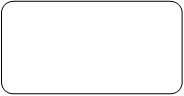 Oświadczenie WykonawcyDOTYCZĄCE PODSTAW WYKLUCZENIA Z POSTĘPOWANIA składane na podstawie art.125 ust.1 ustawy z dnia 11 września 2019 r. Prawo zamówień publicznych Na potrzeby postępowania o udzielenie zamówienia publicznego realizowanego w trybie podstawowym                pt. „Przygotowanie i dostarczanie posiłków dla pacjentów Zakładu Opiekuńczo Leczniczego SZOZ w Niemodlinie obejmujące całodzienne wyżywienie przez wszystkie dni tygodnia przez okres               24 miesięcy” oświadczam, że nie podlegam wykluczeniu z postępowania na podstawie: art. 108 ust. 1 Pzp oraz na podstawie art. 7 ust. 1 Ustawy z dnia 13 kwietnia 2022 r. o szczególnych rozwiązaniach w zakresie przeciwdziałania wspieraniu agresji na Ukrainę oraz służących ochronie bezpieczeństwa narodowego (Dz. U. z 2022 r. poz. 835).                                                                                                                                                               …….…….................................................    podpis elektroniczny kwalifikowany lub podpis  zaufany lub osobisty osoby/-ób uprawnionej/-ych        do reprezentowania Wykonawcy / pełnomocnikaUWAGA: poniższe oświadczenie wykonawca wypełnia jedynie w sytuacji, gdy zachodzą podstawy do wykluczenia.Oświadczam, że zachodzą w stosunku do mnie podstawy wykluczenia z postępowania na podstawie art. 108 ust. …….  Pzp (podać mającą zastosowanie podstawę wykluczenia spośród wymienionych w art. 108 ust. 1 Pzp). 
Jednocześnie oświadczam, że w związku z ww. okolicznością, na podstawie art. 110 ust. 2 Pzp podjąłem następujące środki naprawcze:*.……………………………………………………………………………………………………………………………………………………………………………………………………………………………………………………………………………………………………………………..…………………………………………………………………………………*skreślić niepotrzebne                                                                                                                                                                     …….…….................................................    podpis elektroniczny kwalifikowany lub podpis  zaufany lub osobisty osoby/-ób uprawnionej/-ych        do reprezentowania Wykonawcy / pełnomocnikaOświadczenie WykonawcyDOTYCZĄCE SPEŁNIANIU WARUNKÓW UDZIAŁU W POSTĘPOWANIU Na potrzeby postępowania o udzielenie zamówienia publicznego realizowanego w trybie podstawowym                pt.: „Przygotowanie i dostarczanie posiłków dla pacjentów Zakładu Opiekuńczo Leczniczego SZOZ w Niemodlinie obejmujące całodzienne wyżywienie przez wszystkie dni tygodnia przez okres             24 miesięcy” oświadczam, że spełniam warunki udziału w postępowaniu określone przez Zamawiającego w Specyfikacji Warunków Zamówienia.…………………………………………podpis elektroniczny kwalifikowany lub podpis  zaufany lub osobisty osoby/-ób uprawnionej/-ych        do reprezentowania Wykonawcy / pełnomocnikaOŚWIADCZENIE DOTYCZĄCE PODANYCH INFORMACJI:Oświadczam, że wszystkie informacje podane w powyższych oświadczeniach są aktualne i zgodne 
z prawdą oraz zostały przedstawione z pełną świadomością konsekwencji wprowadzenia Zamawiającego            w błąd przy przedstawianiu informacji.…………………………………………podpis elektroniczny kwalifikowany lub podpis  zaufany lub osobisty osoby/-ób uprawnionej/-ych        do reprezentowania Wykonawcy / pełnomocnikaZałącznik nr 3 do SWZPost. nr SZOZ/ZP /3/2023Ja/My, niżej podpisani, ………………………………………………………………………..……......………………, reprezentując                                                            (Imię i Nazwisko składającego oświadczenie)……………………………………………………………………………………, z siedzibą …………...…………………………………..………(nazwa podmiotu udostępniającego zasoby)                                                                   (adres podmiotu)zobowiązuję się do oddania swoich zasobów …………………………………………………………………………………….................…………………………………….……….………(określenie zasobu – zdolność techniczna/ zdolność zawodowa)Wykonawcy: ..................................................................................................................................... …………………………………………………………………………………….................………………………….…………….….…………(nazwa Wykonawcy, który złożył ofertę w postępowaniu)przy wykonywaniu zamówienia pod nazwą ..........................................................................................................................................................................................................................................................Oświadczam, że stosunek łączący podmiot udostępniający zasoby z Wykonawcę gwarantuje rzeczywisty dostęp do tych zasobów, na potwierdzeni czego przedkładam następujące informacje: Post. nr SZOZ/ZP /3/2023   		   		                                                              Załącznik nr 4 do SWZProjektowane postanowienia umowy Umowa z dnia ………, zawarta pomiędzy: Samorządowym Zakładem Opieki Zdrowotnej w Niemodlinie, ul. Zamkowa 4reprezentowanym przez:Dyrektora – Jana Krawczyka zwanym dalej ZAMAWIAJĄCYMa………………………………………………………………………………………………………………..……nr  NIP   ……………………………………………..     REGON    ……………………………….………….reprezentowaną przez:………………………………………………………………zwaną dalej WYKONAWCĄ§ 1Przedmiot umowy Przedmiotem zamówienia jest przygotowanie i dostarczanie posiłków dla pacjentów Zakładu Opiekuńczo Leczniczego SZOZ w Niemodlinie obejmujące całodzienne wyżywienie przez wszystkie dni tygodnia przez okres 24 miesięcy. Miejsce realizacji zamówienia: Samorządowym Zakładem Opieki Zdrowotnej w Niemodlinie,                ul. Zamkowa 4.Średnio w okresie ostatnich 12 miesięcy żywiono 67 pacjentów dziennie. Ilość posiłków może ulegać zmianie w zależności od stanu i ilości pacjentów. Posiłki będą dostarczane do siedziby SZOZ, a następnie na 3 oddziały ZOL w ilości i rodzaju diet na podstawie złożonego zamówienia. Zamawiający wymaga od Wykonawcy by realizacja przedmiotu zamówienia odbywała się w systemie ciągłym, obejmując pracę w soboty, niedziele i dni świąteczne.W przypadku wystąpienia u Wykonawcy jakichkolwiek awarii lub zdarzeń losowych – Wykonawca musi zapewnić ciągłość dostaw zgodnie z umową.Przygotowanie posiłków odbywać się będzie w kuchni Wykonawcy. Wykonawca zobowiązany będzie do przygotowania dla pacjentów Zakładu Opiekuńczo Leczniczego posiłków z uwzględnieniem zapisów niniejszej SWZ oraz zasad racjonalnego żywienia, właściwej jakości w zakresie zawartości kalorii, składników odżywczych i pokarmowych, doboru produktów                        z uwzględnieniem ich sezonowości, urozmaicenia, objętości i gramatury potraw przewidzianych dla poszczególnych konsumentów i diet zgodnych z zaleceniami Instytutu Żywności i Żywienia. Nie dopuszcza się żywności modyfikowanej genetycznie, gotowych potraw w tym gotowych potraw garmażeryjnych, potraw mrożonych, zup w proszku, jajek w proszku, puree ziemniaczanego na bazie suszu, soi, produktów masłopodobnych, seropodobnych, miodu sztucznego. Realizacja przedmiotu zamówienia odbywać się będzie z uwzględnieniem diet, kaloryczności, wartości odżywczych i gramatury posiłków. Posiłki muszą odpowiadać wszelkim rygorom recepturowym, smakowym, estetycznym i odżywczym. Zamawiajacy wymaga aby dostarczane wędliny w swoim składzie posiadały co najmniej 65% mięsa. Zamawiający wymaga aby Wykonawca w miejscu wytwarzania posiłków dysponował, pomieszczeniami do przygotowywania posiłków, zmywalnią oraz kuchnią do wytworzenia i rozdzielnictwa posiłków, spełniającą wymogi określone obowiązującymi przepisami prawa. Powyższe pomieszczenia powinny być dopuszczone przez Stację Sanitarno – Epidemiologiczną do świadczenia usługi żywienia. Wykonawca zobowiązany będzie do przestrzegania procedur: higienicznego mycia i dezynfekcji rąk, dezynfekcji powierzchni, dezynfekcji środków transportu itp. Wszelkie uwagi dotyczące jakości usług świadczonych przez Wykonawcę, Zamawiający będzie przekazywał w formie pisemnej, ustnej bądź elektronicznie. Uwagi odnotowywane będą                                w dokumentacji obowiązującej u Zamawiającego, powyższa dokumentacja będzie dowodem do naliczenia kar umownych.Wykonawca zapewni ciągłość w świadczeniu usług żywienia z zachowaniem reżimu sanitarnego.Wykonawca ma zapewnić naczynia, sztućce (nie jednorazowe), 2  wózki bemarowe do dystrybucji posiłków na poszczególne oddziały ZOL oraz inny sprzęt AGD (m. in. lodówka, wyparzarka do naczyń, czajnik elektryczny), niezbędny do świadczenia usługi zgodny z wymogami sanitarno-epidemiologicznymi.Po każdym posiłku obowiązkiem Wykonawcy będzie odbiór odpadów pokonsumpcyjnych zachowując wymogi sanitarne i epidemiologiczne. Pojemniki opisane „odpady pokonsumpcyjne”, każdorazowo dostarczane czyste, ze szczelnymi pokrywami w ilości zabezpieczającej potrzeby Zamawiającego. Wykonawca zobowiązany jest do przestrzegania obowiązujących przepisów w zakresie wywozu               i unieszkodliwiania odpadów pokonsumpcyjnych zgodnie z obowiązującymi przepisami prawa.§ 2Najem pomieszczenia kuchennego ZamawiającegoW celu prawidłowej realizacji przedmiotu umowy Zamawiający udostępni Wykonawcy pomieszczenie kuchenne na parterze SZOZ wyposażone w meble kuchenne. Opłata za udostępnienie pomieszczenia wynosi  2 500,00 zł netto + VAT za 1 miesiąc. Opłata, o której mowa w ust. 2, wyczerpuje wszelkie roszczenia Zamawiającego wobec Wykonawcy  z tytułu udostępnienia pomieszczenia. Zapłata za udostępnienie pomieszczeń będzie następowała na podstawie faktur wystawionych przez Zamawiającego oraz przez kompensatę wzajemnych wierzytelności Wykonawcy i Zamawiającego               z tytułu udostępnienia pomieszczeń oraz usług całodziennego żywienia pacjentów hospitalizowanych w Samorządowym Zakładzie Opieki Zdrowotnej w Niemodlinie przy ul. Zamkowej 4.Wykonawca jest zobowiązany do utrzymania reżimu sanitarnego w pomieszczeniu kuchennym zgodnie z wymogami sanitarno-epidemiologicznymi.Wykonawca przejmuje obowiązek strony, podczas urzędowej kontroli żywności i pracowników punktu wydawania posiłków przez Państwową Inspekcję Sanitarną.Za wszelkie uchybienia ujawnione w trakcie przeprowadzanych kontroli, wynikające ze świadczonej usługi odpowiada Wykonawca.Wykonawca zobowiązany jest do:utrzymywania udostępnionych pomieszczeń w czystości zgodnie z wymaganiami sanitarno-epidemiologicznymi w zakładach opieki zdrowotnej,uzupełniania wyposażenia kuchni w sprzęt niezbędny do prawidłowej realizacji usługi,dbania o powierzone mienie,wykorzystywania dzierżawionych pomieszczeń i mienia do celów zgodnie z ich przeznaczeniem.§ 3ZASADY ZAMAWIANIA I DOSTARCZANIA POSIŁKÓWZamawianie posiłków (z uwzględnieniem rodzajów diet), odbywać się będzie  na podstawie zamówienia telefonicznego lub e-mailem dokonanego przez pracownika Zamawiającego. Zmiany                  w rodzju i ilości diet zgłaszane będą do godz. 1400 na dzień następny.Wykonawca będzie dostarczał posiłki dwa razy dziennie, własnym transportem, na swój koszt, samochodem przystosowanym do przewozu żywności posiadającym pozytywną opinię Stacji Sanitarno-Epidemiologicznej. Posiłki będą dostarczane do pomieszczenia kuchennego na parterze w ZOL, z którego będą dystrybuowane dalej dla pacjentów. Posiłki przewożone będą w termosach i opakowaniach jednorazowych lub innych zamykanych                        i czystych opakowaniach zapewniających ochronę i odpowiednią temperaturę w trakcie całej drogi od kuchenki Wykonawcy do miejsca dostarczenia posiłków z gwarancją zachowania procedur systemu HACCP zgodnie z wymogami Ustawy z dnia 25 sierpnia 2006 r. o bezpieczeństwie żywności i żywienia (Dz. U. z 2019 poz. 1252, z 2020 poz. 284, 285 oraz późn. zm.). Opakowania zbiorcze muszą posiadać certyfikaty, atesty bądź deklarację zgodności z obowiązującymi przepisami. Wykonawca zobowiązany jest do mycia i dezynfekcji naczyń transportowych. Produkty ulegające zepsuciu (np. wędliny, pasztet, pasty, sałatki itd.) lub zmianie konsystencji (np. masło, itd.) pod wypływem wysokiej temperatury na zewnątrz będą przewożone w osobnych pojemnikach chłodzących, np. w lodówkach przenośnych w szczególności w okresie do kwietnia do października.Dostarczane posiłki powinny:zawierać prawidłowy smak, zapach, barwę, konsystencję,zawierać prawidłowy skład pod względem wartości energetycznej i odżywczej (prawidłową zawartość składników odżywczych, witamin, kaloryczność, składników mineralnych),być bezpieczne - nie zawierać zagrożeń biologicznych, mikrobiologicznych, fizycznych, chemicznych,dostosowane dla osób starszych, łatwe do pogryzienia i połykania (z uwzględnieniem niepełnego uzębienia lub jego braku).Wyżywienie pacjentów obejmuje:- śniadanie godz. 830,- obiad godz. 1300,- kolacja godz. 1700,- 1 posiłek dodatkowo o godz. 2000 (w diecie cukrzycowej),- dieta miksowana – posiłki 4 razy dziennie po 400ml.Wykonawca, w przypadku opóźnień w dostarczaniu posiłków, zobowiązany jest do poinformowania Zamawiającego o takiej sytuacji przynajmniej na 30 min. przed zaistniałą sytuacją.Zamawiający zastrzega sobie możliwość korekty diet po uprzednim skontaktowaniu się z Wykonawcą. Wykonawca zobowiązuje się do bieżącego kontaktu telefonicznego z Zamawiającym. Wykonawca wskaże osobę do kontaktu i numery telefonów pod którymi będzie można się kontaktować. Wykonawca usługi zobowiązuje się do: posiadania dokumentacji potwierdzającej, że może świadczyć usługi w danym zakresie, posiadania dokumentacji potwierdzającej zgodę na transport posiłków posiadania decyzji wystawionej przez właściwego Państwowego Inspektora Sanitarnegoposiadania dokumentu potwierdzającego, że zatrudnia wykwalifikowany personel posiadania dokumentu potwierdzającego zatrudnienia dietetyka.Wykonawca zobowiązany będzie do prowadzenia miesięcznych ewidencji wydawanych posiłków                          z podziałem na dzień, rodzaj posiłku (śniadanie, obiad, kolacja). Zestawienie będzie przesyłane po zakończeniu danego miesiąca drogą e-mailową, celem weryfikacji i akceptacji. Następnie po zaakceptowaniu zostanie wystawiona przez Wykonawcę faktura.  Wymagania dotyczące personelu Wykonawcy:personel Wykonawcy ma posiadać aktualne badania lekarskie, zgodnie z obowiązującymi przepisami prawa,personel Wykonawcy przed przystąpieniem do pracy zostanie przeszkolony w zakresie podstawowych procedur sanitarno-epidemiologicznych (BHP, P/POŻ, higiena rąk, mycie                          i dezynfekcja pomieszczeń, zasady segregacji odpadów). Szkolenia Wykonawca przeprowadzi we własnym zakresie. Dokumentacja ze szkoleń zostanie udostępniona na żądanie Zamawiającego,Wykonawca zapewni swojemu personelowi wymaganą przepisami odzież ochronną (fartuch, osłona włosów), która ma być bezwzględnie czysta i wyprasowana oraz środki ochrony indywidualnej               w zależności od sytuacji epidemiologicnej.Wykonawca wyposaży osoby wykonujące zamówienie w identyfikatory. § 4JADŁOSPISYWykonawca będzie zobowiązany do sporządzania 10-dniowych jadłospisów zgodnie z zasadami opisanymi w SWZ oraz zasadami żywienia i dietetyki w oparciu o wytyczne Instytutu Żywności                     i Żywienia, w tym zgodnie z Piramidą Zdrowego Żywienia i Aktywności Fizycznej z wyliczeniem całodobowego zapotrzebowania na kalorie i podstawowe składniki odżywcze, tj.: białka, węglowodany, tłuszcze oraz wymienniki węglowodanowe z zachowaniem norm żywienia. Jadłospis podpisany przez dietetyka należy przedstawić do akceptacji osobie wyznaczonej przez Zamawiającego z 5-dniowym wyprzedzeniem, w formie paierowej lub elektronicznej.Jadłospis powinien być szczegółowo opisany z uwzględnieniem podziału na poszczególne diety obowiązujące u Zamawiającego.Wykonawca będzie dostarczał codziennie wydruk jadłospisu z uwzględnieniem wykazu alergenów zgodnie z obowiązującymi przepisami. W jadłospisach 10-dniowych należy uwzględnić: 7 dni: zupa + II danie: potrawa mięsna + ziemniaki/kasza/ryż/makaron + sałatka/surówka (wg diety) + kompot,1 dzień: zupa + II danie: potrawa półmięsna + ziemniaki/kasza/ryż/makaron + sałatka/surówka (wg diety) + kompot,1 dzień: zupa + II danie: potrawa bezmięsna (z wykluczeniem diety cukrzycowej oraz wysokobiałkowej) + dodatek warzywny lub owocowy (surówka, sałatka) + kompot,1 dzień: zupa + II danie: porcja ryby lub pulpet rybny + ziemniaki/kasza/ryż/makaron + sałatka/surówka (wg diety) + kompot.W jadłospisach należy uwzględnić różnorodność doboru produktów, potraw, technik kulinarnych oraz sezonowość warzyw i owoców. Warzywa i owoce powinny być umyte.W jadłospisach należy uwzględnić również:do śniadania i kolacji masło o zawartości tłuszczu min. 82% do smarowania pieczywa;mleko płynne o zawartości tłuszczu 2% do sporządzania zup mlecznych i dań mlecznych (nie dopuszczalne jest stosowanie produktów mleko pochodnych w proszku czy rozcieńczanie mleka wodą);wędliny o zawartości mięsa co najmniej 65%, powinny być miękkie i łatwe do pogryzienia np. konserwowa, mielonka, parówka, pasztet, metka, nie należy uwzględniać częściej niż 5 razy                 w jadłospisie 10-dniowym;bułki i chleb (świeże) należy dostarczać zapakowane w folię oraz w przypadku chleba/batona pokrojone, o zbliżonej wielkości;warzywa dla wszystkich (w zależności od zaleconej diety) do każdego I śniadania oraz co drugi dzień do kolacji, pokrojone lub starte;owoce dla wszystkich (w zależności od zaleconej diety) co drugi dzień, pokrojone, starte lub musy.W okresie świątecznym Wykonawca zapewni pacjentom dodatek świąteczny:Wielkanoc: dania świąteczne z uwzględnieniem ciasta;Boże Narodzenie: wigilia – dania typowe dla tego dnia, czyli kolacja wigilijna, dania postne; 2 dni Bożego Narodzenia dania świąteczne z uwzględnieniem ciasta oraz owocu;Środa popielcowa/Wielki Piątek – potrawy postne;Tłusty Czwartek: dieta podstawowa – pączki, diety pozostałe – ciasto;Wielkanoc: dania typowe dla tego dnia, 2 dni Wielkanocy-  dania świąteczne z uwzględnieniem ciasta oraz owocu;Wykonawca zobowiązany jest do sezonowego urozmaicania posiłków oraz odpowiedniego wzbogacania ich w niedzielę i dni świąteczne.Wykonawca zobowiązany jest dostarczyć do obiadu kompot, kisiel płynny itp., natomiast do pozostałych posiłków należy dostarczyć do picia ciepłe: herbatę, kakao lub kawę itp., które mają być dostępne przez cały dzień.Jadłospis oferowany przez firmę cateringową będzie urozmaicony tzn.: W tygodniowym jadłospisie znajdować się będzie CODZIENNIE innego rodzaju I śniadanie tj. inne dodatki np. pasta twarogowa, pasta rybna, pasta mięsna, wędlina (dotyczy się to również wędliny i polędwicy drobiowej), jaja itp., W tygodniowym jadłospisie znajdować się będzie CODZIENNIE innego rodzaju zupa podawana do obiadu, W tygodniowym jadłospisie znajdować się będzie CODZIENNIE innego rodzaju surówka podawana do obiadu, z uwzględnieniem zwłaszcza tych przygotowywanych z warzyw surowych, W tygodniowym jadłospisie znajdować się będzie CODZIENNIE innego rodzaju mięso (receptura, wykonanie) tudzież danie bezmięsne (makaronowe, ryżowe itp.) podawane do obiadu, W tygodniowym jadłospisie znajdować się będą zamiennie (minimum 1 raz w tygodniu każdy                z wymienionych): ziemniaki, kasze, ryż i makaron, W tygodniowym jadłospisie znajdować się będzie CODZIENNIE innego rodzaju kolacja składająca się z różnego rodzaju dodatków (pasty, wędliny, dżem, jaja), bądź całych dań np. risotto, makaron itp., minimum raz w tygodniu kolacja na ciepło,Posiłek na I śniadanie i kolacje nie będzie zawierał dodatków do pieczywa takiego samego rodzaju tj. szynka drobiowa i polędwica drobiowa tego samego dnia i w dniu poprzedzającym                        i następnym, Minimum raz w tygodniu w jadłospisie znajdzie się ryba w formie obiadowej, Pacjenci będą otrzymywać wyłącznie jogurty, kefiry i maślanki naturalne, niesłodzone, bez dodatku cukru, Wędliny, mięsa i ryby będą wysokiej jakości z uwzględnieniem urozmaicenia produktów, Wszelkie kompoty/napoje do picia należy przygotowywać bez dodatku cukru.Wykonawca zapewnie sporządzanie jadłospisów przez wykwalifikowanego dietetyka, posiadającego doświadczenie w żywieniu zbiorowym. Wykwalifikowany dietetyk, to taki, który posiada ukończone studia w przedmiotowym kierunku oraz co najmniej dwa lata doświadczenia w żywieniu zbiorowym. Wykonawca w terminie 14 dni od dnia podpisania umowy przedkłada Zamawiającegu wykaz zawierający imię i nazwisko dietetyka wraz z informacją o jego kwalifikacjach zawodowych oraz doświadczeniu. W celu poprawy warunków żywienia w SZOZ, Zamawiający ma prawo do jednej konsultacji z dietetykiem Wykonawcy w siedzibie Zamawiającego, po wcześniejsz pisemnym lub meilowym zgłoszeniu takiego zapotrzebowania. § 5Termin obowiązywaniaNiniejsza umowa zawarta jest na okres 24 miesięcy (tj.  od … do…) lub do wyczerpania kwoty, o której mowa w § 7 ust. 1, w zależności od tego które zdarzenie nastąpi jako pierwsze. W przypadku wyczerpania kwoty o której mowa w zdaniu poprzednim umowa ulega rozwiązaniu bez konieczności składania przez którąkolwiek ze Stron dodatkowych oświadczeń w tym zakresie.§ 6Przedstawiciele stron Osobą uprawnioną do współpracy w imieniu Zamawiającego jest …………………………………… .Osobą uprawnioną do współpracy w imieniu Wykonawcy jest ………………………………………. .§ 7WynagrodzenieWartość umowy wynosi: Podana cena nie stanowi ostatecznego wynagrodzenia Wykonawcy. Cena, jaką zapłaci Zamawiający Wykonawcy będzie wynikać z ilości faktycznie zamówionych i dostarczonych przez Wykonawcę posiłków w ramach realizowanego zamówienia przy zastosowaniu cen określonych powyżej. Posiłki winny odpowiadać wymaganiom SWZ oraz ogólnie przyjętym normom jakości. W sytuacji żywienia, pacjenta przebywającego w izolacji (zakaźnego), Wykonawca uwzględnia na fakturze iloczyn ceny opakowania jednorazowego za osobodzień oraz ilości dni takiego dostarczania posiłków. Realizacja przedmiotowej umowy nie może wykraczać poza wartość całego zamówienia  określoną w ust. 1. Rozliczenie między Stronami będzie dokonywane na podstawie faktur VAT.W toku realizacji niniejszej umowy Zamawiający rozliczać się będzie z Wykonawcą za faktycznie wykonane usługi w oparciu o potwierdzone ilości dostarczonych posiłków. W tym celu do każdej faktury miesięcznej jako element raportu miesięcznego powinien być dołączony formularz rozliczeniowy. Faktury wystawiane będą na Zamawiającego. Wykonawcy nie przysługuje żadna inna forma wynagrodzenia, za wyjątkiem wynagrodzenia opisanego w ust. 1 niniejszego paragrafu. Faktura płatna będzie przelewem na konto Wykonawcy w terminie 30 dni od daty dostarczenia faktury.W przypadku przekroczenia terminu płatności Zamawiający zastrzega sobie prawo negocjowania kolejnego terminu.Jeżeli należność nie zostanie uregulowana w określonym terminie, Wykonawca może naliczyć ustawowe odsetki, natomiast nie może dokonać cesji wierzytelności bez zgody Zamawiającego.Zamawiający zastrzega sobie prawo do niezrealizowania przedmiotu zamówienia w całości tj. rezygnację z 30% wartości brutto umowy, a Wykonawcy w takim przypadku nie będzie przysługiwać roszczenie z tego tytułu. § 8Kary umowne Zamawiający może naliczyć Wykonawcy kary umowne:w wysokości …………….. zł (wypełnić na podstawie oferty Wykonawcy) za każdą rozpoczętą godzinę zwłoki w dostawie posiłku, w wysokości 200,00 zł za każdy stwierdzony brak ilościowy w danym asortymencie lub brak asortymentu,w wysokości 200,00 zł za stwierdzony brak jakości wyżywienia dotyczący wartości odżywczych, kaloryczności, objętości i gramatury potraw, w wysokości 200,00 zł za każdą brakującą jednostkę wymaganego sprawnego sprzętu lub brak pojemników na odpady – za każdy dzień oraz każdy brak sprzętu,za nieprzestrzeganie warunków sanitarno-epidemiologicznych przy przygotowaniu i transporcie posiłków, w tym dostaw posiłków w brudnych i uszkodzonych pojemnikach – w wysokości 400,00 zł za każdy ujawniony przypadek, za nieterminowe dostarczanie jadłospisu dekadowego – w wysokości 500,00 za każdy ujawniony przypadek, W wysokości 200,00 zł za brak właściwego wyposażenia pojazdów służących do odbioru                          i transportu posiłków - za każdy stwierdzony przypadek,za przygotowanie jadłospisu niezgodnie z wymaganiami niniejszej umowy – w wysokości 500,00 zł za każdy przypadek. g)	w wysokości 5 000,00 zł za niewywiązanie się z wymogu zatrudnienia na podstawie umowy o pracę za każdy ujawniony przypadek,h) za niewykonanie obowiązków, o których mowa w § 11 ust. 6 w wysokości 1 000,00 zł za każdą osobę, której dotyczyło wezwanie, za nieterminowe wykonanie obowiązków, o których mowa w § 11 ust. 2 lub 3 w wysokości  50,00 zł za każdy dzień zwłoki,  1 000,00 zł za każdorazowy brak stawienia się dietetyka Wykonawca w siedzibie Zamawiającego, na jego wezwanie zgodnie z wymaganiami §4 ust. 11 i 12 umowy. 2 000,00 zł za brak zapłaty lub nieterminową zapłatę wynagrodzenia należnego podwykonawcom z tytułu zmiany wysokości wynagrodzenia, o której mowa w art. 439 ust. 5 – jeżeli do realizacji zamówienia Wykonawca skierował podwykonawcę. 500,00 zł za każdą ujawnioną realizację przedmiotu zamówienia niezgodnie z zapisami umowy. W przypadku odstąpienia od umowy przez Zamawiającego z przyczyn leżących po stronie Wykonawcy, zapłaci on na rzecz Zamawiającego karę umowną w wysokości 5 % wartości niniejszej umowy określonej w § 7 ust.1  umowy.W przypadku odstąpienia przez Wykonawcę od umowy z przyczyn leżących po jego stronie, zapłaci on na rzecz Zamawiającego karę umowną w wysokości 5 % wartości Umowy określonej w § 7 ust. 1 umowy. W zakresie podwykonawstwa, Wykonawca zapłaci na rzecz Zamawiającego:za brak zapłaty lub nieterminową zapłatę wynagrodzenia należnego podwykonawcy lub dalszym podwykonawcom, karę umowną w wysokości 2% wartości niezapłaconej należności podwykonawcy,za nieprzedłożenie  poświadczonej za zgodność z oryginałem kopii umowy o podwykonawstwo lub jej zmiany  karę umowną w  wysokości  2 000,00 zł.Maksymalna wysokość kar umownych jaka może zostać naliczona wykonawcy to 25% wartości brutto umowy. Zamawiający wezwie wykonawcę do uiszczenia naliczonych kar umownych na podstawie noty obciążeniowej i potrąci należna mu kwotę z wynagrodzenia Wykonawcy przy opłacaniu którejkolwiek z faktur za realizację przedmiotu umowy, na co Wykonawca wyraża zgodę lub zobowiąże Wykonawcę do dokonania płatności w wysokości wynikającej z noty obciążeniowej w terminie 30 dni licząc od dnia jej otrzymania przez Wykonawcę. Wykonawca oświadcza, iż wyraża zgodę dla Zamawiającego na potrącenie w rozumieniu art. 498                  i 499 kodeksu cywilnego kwot naliczonych, w przypadku o którym mowa w ust. 1 z przysługującej mu od Zamawiającego wierzytelności. Jednocześnie Wykonawca oświadcza, że powyższe nie zostało złożone pod wpływem błędu, ani nie jest obarczone jakąkolwiek inna wadą oświadczenia woli skutkującą jego nieważnością. Zamawiający zastrzega sobie prawo do odszkodowania uzupełniającego ponad wysokość kar umownych, do górnej granicy wysokości rzeczywiście poniesionej szkody, na zasadach określonych w Kodeksie cywilnym. W przypadku roszczeń odszkodowawczych pacjentów z tytułu zatruć pokarmowych kierowanych do Zamawiającego, zastrzega on sobie prawo regresu w stosunku do Wykonawcy.Wykonawca ponosi odpowiedzialność prawną i materialną w stosunku do wszystkich organów kontroli (Stacji Sanitarno – Epidemiologicznej, PIP, BHP i P.poż.), przestrzeganie wszelkich przepisów prawnych w zakresie działalności związanej z wykonywania przedmiotu zamówienia. § 9Podwykonawcy Wykonawca może  przekazać realizację przedmiotu umowy podwykonawcom  zgodnie z informacją zawartą w SWZ. Wykonawca  zobowiązuje się do pisemnego poinformowania  Zamawiającego  o podjęciu realizacji przedmiotu umowy przez podwykonawcę, określając zakres usług, termin ich realizacji, nazwę firmy oraz osobę do kontaktu. Wykonawca, podwykonawca lub dalszy podwykonawca zobowiązany jest do przedłożenia Zamawiającemu poświadczonej za zgodność z oryginałem kopii zawartej umowy o podwykonawstwo     w terminie 7 dni od dnia jej zawarcia. Wykonawca nie ma obowiązku przedłożenia umowy o podwykonawstwo, której przedmiotem jest    usługa o wartości mniejszej niż 0,5 % wartości niniejszej Umowy. W trakcie realizacji umowy Wykonawca może dokonać zmiany podwykonawcy, zrezygnować                          z podwykonawcy bądź wprowadzić podwykonawcę w zakresie nie przewidzianym w ofercie. Jeżeli zmiana lub rezygnacja z podwykonawcy dotyczy podmiotu, na którego zasoby Wykonawca powoływał się w celu wykazania spełnienia warunków udziału w postępowaniu, o których mowa w art. 22 ust. 1 ustawy z dnia 29 stycznia 2004 r. Prawo zamówień publicznych. Wykonawca jest zobowiązany wykazać Zamawiającemu, iż proponowany inny podwykonawca lub Wykonawca samodzielnie je spełni w stopniu nie mniejszym niż wymagany w trakcie postępowania o udzielenie zamówienia. Wykonawca ponosi wobec Zamawiającego pełną odpowiedzialność za usługi realizowane przez podwykonawców jak za własne.W przypadku powierzenia przez Wykonawcę realizacji przedmiotu umowy podwykonawcy, Wykonawca jest zobowiązany do dokonania we własnym zakresie zapłaty wynagrodzenia należnego podwykonawcy lub dalszemu podwykonawcy, z zachowaniem terminów płatności określonych w umowie z podwykonawcą. Termin zapłaty podwykonawcy lub dalszemu podwykonawcy  przewidziany w umowie o podwykonawstwo nie może być dłuższy niż 21 dni od dnia doręczenia wykonawcy, podwykonawcy lub dalszemu podwykonawcy faktury lub rachunku, potwierdzających wykonanie zleconej podwykonawcy lub dalszemu podwykonawcy usługi. Warunkiem zapłaty przez Zamawiającego drugiej i następnej części należnego wynagrodzenia za odebrane usługi jest przedstawienie dowodów zapłaty wymagalnego wynagrodzenia podwykonawcom  i dalszym podwykonawcom. Dotyczy to zaakceptowanej przez Zamawiającego umowy                                   o podwykonawstwo, których przedmiotem są usługi stanowiące przedmiot niniejszej Umowy.  W przypadku nieprzedstawienia przez Wykonawcę wszystkich dowodów zapłaty, o których mowa                 w ust. 9, wstrzymuje się wypłatę należnego wynagrodzenia Wykonawcy. Wynagrodzenie, o którym mowa w ust. 10, dotyczy wyłącznie należności powstałych po zaakceptowaniu wykonanych usług.  W sprawach nieuregulowanych w niniejszym paragrafie, a dotyczących bezpośredniej zapłaty wymagalnego wynagrodzenia przysługującego podwykonawcy lub dalszemu podwykonawcy stosuje się przepisy ustawy  prawo zamówień publicznych.Umowa o podwykonawstwo nie może zawierać postanowień kształtujących prawa i obowiązki podwykonawcy, w zakresie kar umownych oraz postanowień dotyczących warunków wypłaty wynagrodzenia, w sposób dla niego mniej korzystny niż prawa i obowiązki wykonawcy, ukształtowane postanowieniami umowy zawartej między zamawiającym a wykonawcą.§ 10Zmiana umowy Zmiana postanowień zawartej umowy może nastąpić za zgodą obu stron wyrażoną  na piśmie pod rygorem nieważności.Zamawiający przewiduje możliwość dokonania zmiany postanowień zawartej umowy  w stosunku do treści oferty zgodnie z w 455 ustawy Pzp w przypadku: zmiany obowiązujących przepisów, jeżeli zgodnie z nimi konieczne będzie dostosowanie treści umowy do aktualnego stanu prawnego, wystąpienia siły wyższej, tj. wyjątkowego wydarzenia lub okolicznościna którą Strony nie miały wpływu,przeciw której Strony nie mogły się zabezpieczyć przed zawarciem umowy,której nie można było w racjonalny sposób uniknąć lub przezwyciężyć,której nie można uznać za wywołaną w znaczącym stopniu przez żadną ze Stron.zmiany osób reprezentujących Zamawiającego/ Wykonawcę w przypadku zmian organizacyjnych lub wynikłych z przyczyn losowych lub zmian osób uczestniczących przy realizacji zamówienie jeżeli wykonawca wykaże, że nowo zatrudnione osoby spełniają pierwotne wymagania określone przez Zamawiającego w SWZ.gdy nastąpi zmiana powszechnie obowiązujących przepisów prawa w zakresie mającym bezpośredni wpływ na realizację przedmiotu umowy.wprowadzenia, zmiany albo rezygnacji z podwykonawcy na zasadach określonych umowie. Istotne zmiany w umowie, na skutek wystąpienia poniższych okoliczności mogą dotyczyć następujących elementów umowy:zmian związanych ze zmianą powszechnie obowiązujących przepisów prawa, w zakresie mającym wpływ na realizację Przedmiotu Umowy.zmiany Wykonawcy, któremu Zamawiający udzielił zamówienia, którego ma zastąpić nowy wykonawca: a) w wyniku połączenia, podziału, przekształcenia, upadłości, restrukturyzacji lub nabycia dotychczasowego Wykonawcy lub jego przedsiębiorstwa, o ile nowy Wykonawca spełnia warunki udziału w postępowaniu oraz nie pociąga to za sobą innych istotnych zmian umowy, a także nie ma na celu uniknięcia stosowania przepisów ustawy Pzp,b)	w wyniku przejęcia przez Zamawiającego zobowiązań Wykonawcy względem jego podwykonawców w przypadku o którym mowa w art. 465 ust. 1 ustawy Pzp.w przypadku wystąpienia odpowiednio przesłanek określonych art. 455 ust. 1 pkt 3 i 4 oraz ust. 2 ustawy Pzpzmiany wysokości wynagrodzenia, w przypadku wyłączenia lub rezygnacji z wykonania części zamówienia (zmniejszenie wynagrodzenia), z zastrzeżeniem, że minimalna wartość wynagrodzenia wykonawcy nie może być niższa niż 70% wartości wynagrodzenia łącznego brutto, o którym mowa w§ 7 ust. 1 umowy, terminu obowiązywania umowy: w zakresie przedłużenia terminu jej obowiązywania na kolejny okres uzgodniony przez strony, lecz nie dłuższy niż 12 miesięcy w przypadku niewykorzystania ilościowego i wartościowego umowy do minimalnego poziomu realizacji umowy określonego w pkt 4 niniejszego ustępu. Powyższa zmiana nie może skutkować zmianą ceny jednostkowej oraz łącznej wartości umowy. W przypadku odmowy podpisania przez Wykonawcę aneksu przedłużającego termin obowiązywania umowy Zamawiający jest zwolniony z wszelkiego rodzaju roszczeń odszkodowawczych, w tym z tytułu utraconych korzyści ze strony Wykonawcy związanych z niewykorzystaniem minimalnego poziomu realizacji  umowy.4.	Zmiany Umowy w zakresie waloryzacji wynagrodzenia. 	1) Strony przewidują możliwość zmiany umowy, w tym waloryzacji wynagrodzenia                                        w następujących przypadkach wskazanych w ust. 5 i 6.5.	Zmiana wynagrodzenia w przypadku zmiany stawki podatku VATW przypadku urzędowej zmiany stawki podatku VAT w ramach niniejszej umowy, zmiana stawki VAT mająca wpływ na cenę brutto następuje z dniem wejścia w życie urzędowej zmiany stawki, przy czym cena netto pozostaje niezmieniona. Zmiana ta nie wymaga dokonywania zmian w treści niniejszej umowy w formie aneksu, lecz wyłącznie przekazania przez Wykonawcę w formie pisemnej zawiadomienia o zmianie wraz z załączonym aktualnym (po zmianie) formularzem cenowym / kalkulacją cenową.Zmiana wynagrodzenia w przypadku zmiany cen materiałów lub kosztów1) Waloryzację wynagrodzenia Wykonawcy o której mowa w art. 439 PZP w przypadku zmiany cen materiałów lub kosztów związanych z realizacją umowy (waloryzacja). Zamawiający określa, że: wynagrodzenie będzie podlegało waloryzacji po upływie 6 miesięcy licząc od daty zawarcia umowy, począwszy od pełnego miesiąca kalendarzowego od złożenia przez wykonawcę wniosku, po jego zaakceptowaniu przez Zamawiającego,waloryzacja może nastąpić, gdy wartość zmiany cen w/w materiałów przekroczy 10%                          w stosunku do kosztów przyjętych przez wykonawcę dla potrzeb kalkulacji oferty,waloryzacja będzie odbywać się w oparciu o średni wskaźnik wzrostu cen towarów i usług konsumpcyjnych publikowany przez Główny Urząd Statystyczny, przy czym Strony średni wskaźnik dla potrzeb waloryzacji wyliczą za okres 6 miesięcy poprzedzających złożenie wniosku (suma wskaźników wzrostu za dane 6 miesięcy / 6),  przez zmianę ceny materiałów rozumie się wzrost odpowiednio cen lub kosztów, względem cen jednostkowych przyjętych w ofercie. Wykonawca będzie uprawniony do waloryzacji wynagrodzenia wyłącznie w sytuacji wykazania Zamawiającemu, że na dzień zaistnienia podstaw do waloryzacji, ceny jednostkowe wskazane w ofercie Wykonawcy są niższe aniżeli ceny zakupu / produkcji, wynagrodzenie będzie podlegało waloryzacji maksymalnie do 10% wynagrodzenia łącznego brutto Wykonawcy, określonego w par. 7 ust. 1 umowy,postanowień umownych w zakresie waloryzacji nie stosuje się od chwili osiągnięcia limitu,                 o którym mowa w lit. e), ciężar wykazania zmiany cen materiałów i kosztów ponad wszelką wątpliwość spoczywa na Wykonawcy. Wykonawca zobowiązany jest w takim wypadku wystąpić do Zamawiającego                     z wnioskiem o zmianę wynagrodzenia. Do wniosku Wykonawca zobowiązany jest załączyć dokumenty potwierdzające m.in. rzeczywiste zastosowanie poszczególnych materiałów/poniesienie poszczególnych kosztów w ramach niniejszej umowy i ich porównanie              z cenami / kosztami przyjętymi dla potrzeb kalkulacji ceny oferty,zmiana wysokości wynagrodzenia wymaga zawarcia przez Strony aneksu w formie pisemnej.Zmiana cen brutto w przypadku zmiany podatku od towarów i usług VAT następuje automatycznie od dnia, w którym zaczyna obowiązywać nowa stawka. Ceny jednostkowe netto pozostają niezmienne              w okresie obowiązywania umowy. Wykonawca zobowiązany jest niezwłocznie powiadomić Zamawiającego o tym fakcie na piśmie i podać odpowiednie przeliczenia.§ 11Zatrudnienie pracowników na umowę o pracę Zamawiający wymaga zatrudnienia przez Wykonawcę na podstawie umowy o pracę osób wykonujących czynności w zakresie realizacji zamówienia tj.: osoby wykonujące czynności przygotowania i dystrybucji posiłków. Wykonawca, w terminie 14 dni od dnia podpisania Umowy przedstawi Zamawiającemu wykaz pracowników wykonujących czynności, o których mowa w ust. 1. na podstawie umowy o pracę. Wykonawca w terminie do 30 dni od podpisania Umowy będzie zobowiązany do przedstawienia Zamawiającemu dokumentów potwierdzających sposób zatrudnienia osób, o których mowa w ust. 1. przedstawiając potwierdzone za zgodność z oryginałem kopie umów tych pracowników, z ich zanonimizowanymi danymi osobowymi, zatrudnionych na podstawie umowy o pracę w rozumieniu przepisów ustawy z dnia 26 czerwca 1974 r. – Kodeks pracy wraz zestawieniem wynagrodzeń tych pracowników uwzględniającym minimalne wynagrodzenia za pracę ustalone na podstawie przepisów ustawy z dnia 10 października 2002 r. o minimalnym wynagrodzeniu za pracę oraz wymiar etatu (części etatu) w jakim są zatrudnieniu bezpośrednio przy realizacji czynności,                          o których mowa ust. 1. W przypadku rozwiązania stosunku pracy przed zakończeniem realizacji Umowy, Wykonawca zobowiązany jest do niezwłocznego wskazania na to miejsce innej osoby i w terminie do 10 dni, poinformowania o tym fakcie Zamawiającego, przedstawiając w tym celu stosowny wykaz. W przypadku zmian, w okresie realizacji Umowy, w wykazie pracowników, o których mowa w ust. 2. postanowienia ust. 3 stosuje się odpowiednio.Każdorazowo na żądanie Zamawiającego, w terminie wskazanym przez Zamawiającego nie krótszym niż 5 dni, Wykonawca zobowiązuje się przedłożyć aktualne na dzień składania oświadczenie Wykonawcy oraz inne dokumentu wskazujące zatrudnienie przy realizacji zamówienia co najmniej czterech osób na umowę o pracę. W celu weryfikacji zatrudniania, przez wykonawcę lub podwykonawcę, na podstawie umowy                     o pracę, osób wykonujących wskazane powyżej czynności w zakresie realizacji zamówienia, Zamawiający może żądać w szczególności: oświadczenia zatrudnionego pracownika,oświadczenia wykonawcy lub podwykonawcy o zatrudnieniu pracownika na podstawie umowy o pracę,poświadczonej za zgodność z oryginałem kopii umowy o pracę zatrudnionego pracownika,innych dokumentów,- zawierających informacje, w tym dane osobowe, niezbędne do weryfikacji zatrudnienia na podstawie umowy o pracę, w szczególności imię i nazwisko zatrudnionego pracownika, datę zawarcia umowy o pracę, rodzaj umowy o pracę i zakres obowiązków pracownika.§ 12ROZWIĄZANIE UMOWYZamawiającemu przysługuje prawo do odstąpienia od Umowy w sytuacjach określonych 
w Kodeksie Cywilnym oraz w art. 455 ustawy Prawo zamówień publicznych.Zamawiającemu przysługuje prawo odstąpienia od Umowy z ważnych powodów, ze skutkiem natychmiastowym. Za ważne powody uważa się przypadki gdy:1) Wykonawca nie realizuje przedmiotu Umowy zgodnie z Umową lub też nienależycie wykonuje swoje zobowiązania umowne, w szczególności w szczególności dostarczane posiłki nie spełniają wymogów Zamawiającego określonych w załączniku nr 1 do Umowy i nie zmienia sposobu realizacji przedmiotu Umowy mimo wezwania go do tego przez Zamawiającego w terminie określonym                  w tym wezwaniu;2) suma kar umownych naliczonych na podstawie § 8 przekroczy równowartość 5% kwoty, o której mowa w § 7 ust. 1;3) Wykonawca w sposób rażący narusza inne postanowienia Umowy, w tym w szczególności                      w przypadku stwierdzenia uchybień dotyczących jakości lub terminowości wykonywania usług i nie zmienia sposobu realizacji przedmiotu Umowy mimo wezwania go do tego przez Zamawiającego w terminie określonym w tym wezwaniu w ilości powyżej dwóch pisemnych zgłoszeń;4) Wykonawca przy realizacji przedmiotu umowy nie przestrzega wymogów określonych w opisie przedmiotu zamówienia. 5) Wykonawca utraci aktualną decyzję właściwego miejscowo organu Państwowej Inspekcji Sanitarnej, w sprawie zatwierdzenia zakładu prowadzącego działalność związaną z produkcją                            i obrotem żywnością w zakresie przygotowania posiłków od surowca do gotowej potrawy oraz świadczenia usług dla odbiorców zewnętrznych,6) Wykonawca na wezwanie Zamawiającego nie wykaże, że posiada aktualną decyzję lub zaświadczenie lub opinię lub inny dokument wystawiony przez Państwowego Powiatowego Inspektora Sanitarnego zatwierdzającą środek transportu służący do wykonywania przedmiotowego zamówienia jako spełniający odpowiednie wymagania do celów przewozu środków spożywczych.7) Zamawiający ma prawo wypowiedzenia Umowy ze skutkiem natychmiastowym 
w wypadku wykreślenia zakładu Wykonawcy produkującym i wprowadzającym do obrotu żywność objętą przedmiotem Umowy z rejestru zakładów podlegających urzędowej kontroli Państwowej Inspekcji Sanitarnej.3.	Odstąpienie od Umowy wymaga złożenia oświadczenia w formie pisemnej pod rygorem nieważności                     i jest skuteczne z dniem doręczenia go drugiej Stronie. Oświadczenie może zostać złożone w terminie do 60 dni od daty powzięcia informacji o podstawie odstąpienia.4.	Oświadczenie o odstąpieniu od Umowy zostanie złożone w siedzibie Strony za pokwitowaniem lub przesłane na adres siedziby Strony wskazany w komparycji Umowy. Korespondencję odebraną lub nieodebraną a nadaną listem poleconym  za pośrednictwem operatora pocztowego i zwróconą Zamawiającemu z uwagi na brak możliwości jej doręczenia, uważa się za skutecznie doręczoną.5.	W przypadku odstąpienia od Umowy, Wykonawcy przysługuje wynagrodzenie wyłącznie za należycie zrealizowaną część przedmiotu Umowy. W razie odstąpienia od Umowy Wykonawcy nie przysługuje prawo do odszkodowania z tego tytułu.6.    Zamawiający może odstąpić od umowy w części lub całości. § 13SIŁA WYŻSZAŻadna ze Stron Umowy nie będzie odpowiedzialna za niewykonanie lub nienależyte wykonanie swoich zobowiązań wynikających z Umowy z powodu siły wyższej rozumianej jako zdarzenie zewnętrzne, niezależne od Stron, którego Strony rozsądnie nie przewidywały ani nie mogły przewidzieć na dzień zawarcia niniejszej Umowy (nagłe i nadzwyczajne) oraz którego skutkom Strony nie mogły zapobiec. Tym samym Strony ustalają, iż w przypadku, gdy okoliczności siły wyższej istniały w dacie zawarcia pomiędzy Stronami niniejszej umowy, to wykluczone jest powoływanie się na nie i wskazywanie, że są okolicznościami siły wyższej jako przesłankę wyłączającej odpowiedzialność danej Strony umowy za niewykonanie lub nienależyte wykonanie zobowiązania. Strony potwierdzają, iż w sposób świadomy zawierają umowę w trakcie trwania epidemii koronawirusa i konfliktu zbrojnego na Ukrainie, zatem w/w okoliczności Strony nie uznają za siłę wyższą, chyba że nastąpi zasadnicza zmiana okoliczności polegająca na wprowadzeniu dodatkowych ograniczeń lub nieprzewidywalnego ich wpływu na realizację umowy. W związku z powyższym: w przypadku działania siły wyższej, w szczególności takiej jak: działania sił przyrody (np. powódź, trzęsienie ziemi, pożar, epidemie), działania zbiorowości ludzkich (np. strajk, wojna) oraz działania wprowadzone przez władze państwowe w związku z działaniem siły wyższej (np. ograniczenia, zakazy, nakazy), Strony zobowiązują się działać według poniższych zasad.Jeżeli siła wyższa uniemożliwia, lub przewiduje się, że uniemożliwi, którejkolwiek ze Stron wykonanie lub nienależyte wykonanie któregokolwiek z zobowiązań wynikających z Umowy, w szczególności dotrzymanie terminu, lub spowoduje rażący wzrost kosztów danej Strony, to Strona dotknięta siłą wyższą przekaże drugiej Stronie niezwłocznie, nie później jednak niż w terminie 10 dni roboczych dni od momentu, kiedy Strona dowiedziała się lub powinna była dowiedzieć się o wydarzeniu lub okoliczności stanowiącej siłę wyższą, powiadomienie w formie pisemnej o wydarzeniu lub okoliczności stanowiącej siłę wyższą i szczegółowo określi zobowiązania, których wykonanie jest, lub przewiduje się, że będzie, uniemożliwione lub znacznie utrudnione oraz przewidywanym czasie oddziaływania tejże siły wyższej, jak również uzasadni, jaki wpływ na realizację jej zobowiązań miała siła wyższa, w szczególności wskaże obszary umowy do ewentualnej zmiany w drodze negocjacji pomiędzy Stronami.Najwcześniej jak to możliwe, ale nie później niż w terminie 10 dni roboczych od daty zaistnienia wydarzenia lub okoliczności siły wyższej Strony spotkają się w celu uzgodnienia działań minimalizujących skutki wystąpienia siły wyższej.Jeżeli siła wyższa uniemożliwia jednej ze Stron wykonywanie jej zobowiązań wynikających z niniejszej umowy nieprzerwanie przez okres dłuższy niż 2 miesiące, zaś Strony nie osiągną porozumienia odnośnie zmiany w powyższym terminie, wówczas każda ze Stron może rozwiązać Umowę ze skutkiem natychmiastowym.W przypadku zaistnienia zdarzeń nie stanowiących siły wyżej w rozumieniu opisanym powyżej, których wystąpienie może wpłynąć na realizację Umowy każda ze Stron uprawniona jest do zainicjowania rozmów celem podjęcia niezbędnych środków mających na celu zapobieżenie ewentualnym negatywnym następstwom.Ciężar dowodu niewykonania zobowiązania z powodu siły wyższej obciąża Stronę, która powołuje się na siłę wyższą§ 14OCHRONA DANYCH OSOBOWYCH1.	Wykonawca zapewnia, że od dnia 25 maja 2018 roku, tj. stosowania Rozporządzenia Parlamentu Europejskiego Rady (UE) 2016/679 z dnia 27 kwietnia 2016 roku w sprawie ochrony osób fizycznych                w związku z przetwarzaniem danych osobowych i w sprawie swobodnego przepływu takich danych oraz uchylenia dyrektywy 95/46/WE (zwanego dalej „RODO”), będzie przetwarzać powierzone niniejszą umową dane osobowe (w szczególności dot. osób odpowiedzialnych za realizację umowy) zgodnie                 z RODO. W przypadku stwierdzenia przez Strony konieczności wprowadzenia dodatkowych zabezpieczeń, Strony wspólnie uzgodnią środki techniczne i organizacyjne zapewniające ochronę przetwarzanych, na potrzebę realizacji niniejszej umowy danych osobowych przewidziane przepisami RODO. W przypadku zmiany ustawodawstwa polskiego w zakresie ochrony danych osobowych, na terenie Rzeczpospolitej Polskiej związanego z wejściem w życie RODO, a mającego znaczący wpływ na zapisy niniejszego ustępu, Strony zobowiązują się uzgodnić środki techniczne i organizacyjne zapewniające ochronę danych osobowych zgodnie ze znowelizowanymi powszechnie obowiązującymi przepisami.2.	Zamawiający wypełniając obowiązek informacyjny zawarty w art. 13 Rozporządzenia Parlamentu Europejskiego i Rady (UE) 2016/679 z dnia 27 kwietnia 2016 r. w sprawie ochrony osób fizycznych 
w związku z przetwarzaniem danych osobowych i w sprawie swobodnego przepływu takich danych oraz uchylenia dyrektywy 95/46/WE (ogólne rozporządzenie o ochronie danych) (Dz. Urz. UE L 119 z dnia 4.05.2016 r., str. 1) przekazuje Wykonawcy informacje o treści zawartej SWZ.3.	Wykonawca oświadcza, że wypełnił obowiązki informacyjne przewidziane w art. 13 lub art. 14 RODO wobec osób fizycznych, od których dane osobowe bezpośrednio lub pośrednio pozyskał 
i przedstawił w złożonej w postępowaniu ofercie i niniejszej umowie.  § 15Postanowienia końcowe Zamawiający i wykonawca wybrany w postępowaniu o udzielenie zamówienia obowiązani są współdziałać przy wykonaniu umowy w sprawie zamówienia publicznego, zwanej dalej "umową",                   w celu należytej realizacji zamówienia.Cesja wierzytelności wynikających z niniejszej umowy może nastąpić jedynie za zgodą Zamawiającego.Do wszelkich kwestii nieuregulowanych w niniejszej umowie zastosowanie mają obowiązujące przepisy, w tym w szczególności ustawa z dnia 23 kwietnia 1964 r. Kodeks cywilny oraz ustawa z dnia 11 września 2019r. Prawo zamówień publicznych. Wprowadzenie zmian treści niniejszej umowy wymaga formy pisemnej pod rygorem  nieważności.Wszelkie spory mogące wyniknąć przy wykonywaniu niniejszej umowy będą rozstrzygane przez sąd właściwy miejscowo dla Zamawiającego.Umowa zostaje sporządzona w formie pisemnej w 2 jednobrzmiących egzemplarzach, po jednym dla każdej ze Stron. 	ZAMAWIAJĄCY 						WYKONAWCAZałącznik nr 5 do SWZSzczegółowy opis przedmiotu zamówieniaZASADY OGÓLNEPrzedmiotem zamówienia jest przygotowanie i dostarczanie posiłków dla pacjentów Zakładu Opiekuńczo Leczniczego SZOZ w Niemodlinie obejmujące całodzienne wyżywienie przez wszystkie dni tygodnia przez okres 24 miesięcy. Średnio w okresie ostatnich 12 miesięcy żywiono 67 pacjentów dziennie. Ilość posiłków może ulegać zmianie w zależności od stanu i ilości pacjentów. Posiłki będą dostarczane do siedziby SZOZ, a następnie na 3 oddziały ZOL w ilości i rodzaju diet na podstawie złożonego zamówienia. Zamawiający wymaga od Wykonawcy by realizacja przedmiotu zamówienia odbywała się w systemie ciągłym, obejmując pracę w soboty, niedziele i dni świąteczne.W przypadku wystąpienia u Wykonawcy jakichkolwiek awarii lub zdarzeń losowych – Wykonawca musi zapewnić ciągłość dostaw zgodnie z umową.Przygotowanie posiłków odbywać się będzie w kuchni Wykonawcy. Wykonawca zobowiązany będzie do przygotowania dla pacjentów Zakładu Opiekuńczo Leczniczego posiłków z uwzględnieniem zapisów niniejszej SWZ oraz zasad racjonalnego żywienia, właściwej jakości w zakresie zawartości kalorii, składników odżywczych i pokarmowych, doboru produktów                        z uwzględnieniem ich sezonowości, urozmaicenia, objętości i gramatury potraw przewidzianych dla poszczególnych konsumentów i diet zgodnych z zaleceniami Instytutu Żywności i Żywienia. Nie dopuszcza się żywności modyfikowanej genetycznie, gotowych potraw w tym gotowych potraw garmażeryjnych, potraw mrożonych, zup w proszku, jajek w proszku, puree ziemniaczanego na bazie suszu, soi, produktów masłopodobnych, seropodobnych, miodu sztucznego. Realizacja przedmiotu zamówienia odbywać się będzie z uwzględnieniem diet, kaloryczności, wartości odżywczych i gramatury posiłków. Posiłki muszą odpowiadać wszelkim rygorom recepturowym, smakowym, estetycznym i odżywczym. Zamawiajacy wymaga aby dostarczane wędliny w swoim składzie posiadały co najmniej 65% mięsa. Zamawiający wymaga aby Wykonawca w miejscu wytwarzania posiłków dysponował, pomieszczeniami do przygotowywania posiłków, zmywalnią oraz kuchnią do wytworzenia                                  i rozdzielnictwa posiłków, spełniającą wymogi określone obowiązującymi przepisami prawa. Powyższe pomieszczenia powinny być dopuszczone przez Stację Sanitarno – Epidemiologiczną do świadczenia usługi żywienia. Wykonawca zobowiązany będzie do przestrzegania procedur: higienicznego mycia i dezynfekcji rąk, dezynfekcji powierzchni, dezynfekcji środków transportu itp. Wszelkie uwagi dotyczące jakości usług świadczonych przez Wykonawcę, Zamawiający będzie przekazywał w formie pisemnej, ustnej bądź elektronicznie. Uwagi odnotowywane będą                                w dokumentacji obowiązującej u Zamawiającego, powyższa dokumentacja będzie dowodem do naliczenia kar umownych.Wykonawca zapewni ciągłość w świadczeniu usług żywienia z zachowaniem reżimu sanitarnego.Wykonawca ma zapewnić naczynia, sztućce (nie jednorazowe), 2  wózki bemarowe do dystrybucji posiłków na poszczególne oddziały ZOL oraz inny sprzęt AGD (m. in. lodówka, wyparzarka do naczyń, czajnik elektryczny), niezbędny do świadczenia usługi zgodny z wymogami sanitarno-epidemiologicznymi.Po każdym posiłku obowiązkiem Wykonawcy będzie odbiór odpadów pokonsumpcyjnych zachowując wymogi sanitarne i epidemiologiczne. Pojemniki opisane „odpady pokonsumpcyjne”, każdorazowo dostarczane czyste, ze szczelnymi pokrywami w ilości zabezpieczającej potrzeby Zamawiającego. Wykonawca zobowiązany jest do przestrzegania obowiązujących przepisów                  w zakresie wywozu i unieszkodliwiania odpadów pokonsumpcyjnych zgodnie z obowiązującymi przepisami prawa.Wynajem pomieszczenia kuchennego Zamawiający udostępni Wykonawcy pomieszczenie kuchenne na parterze wyposażone w meble kuchenne.   Opłata za udostępnienie pomieszczenia wynosi 2 500,00 netto + VAT za 1 miesiąc.  Wykonawca zobowiązany jest do:utrzymywania udostępnionych pomieszczeń w czystości zgodnie z wymaganiami sanitarno-epidemiologicznymi w zakładach opieki zdrowotnej,uzupełniania wyposażenia kuchni w sprzęt niezbędny do prawidłowej realizacji usługi,dbania o powierzone mienie,wykorzystywania dzierżawionych pomieszczeń i mienia do celów zgodnie z ich przeznaczeniem.ZASADY ZAMAWIANIA I DOSTARCZANIA POSIŁKÓWZamawianie posiłków (z uwzględnieniem rodzajów diet), odbywać się będzie  na podstawie zamówienia telefonicznego lub e-mailem dokonanego przez pracownika Zamawiającego. Zmiany                    w rodzju i ilości diet zgłaszane będą do godz. 1400 na dzień następny.Wykonawca będzie dostarczał posiłki dwa razy dziennie, własnym transportem, na swój koszt, samochodem przystosowanym do przewozu żywności posiadającym pozytywną opinię Stacji Sanitarno-Epidemiologicznej. Posiłki będą dostarczane do pomieszczenia kuchennego na parterze w ZOL, z którego będą dystrybuowane dalej dla pacjentów. Posiłki przewożone będą w termosach i opakowaniach jednorazowych lub innych zamykanych i czystych opakowaniach zapewniających ochronę i odpowiednią temperaturę w trakcie całej drogi od kuchenki Wykonawcy do miejsca dostarczenia posiłków z gwarancją zachowania procedur systemu HACCP zgodnie z wymogami Ustawy z dnia 25 sierpnia 2006 r. o bezpieczeństwie żywności i żywienia (Dz. U. z 2019 poz. 1252, z 2020 poz. 284, 285 oraz późn. zm.). Opakowania zbiorcze muszą posiadać certyfikaty, atesty bądź deklarację zgodności z obowiązującymi przepisami. Wykonawca zobowiązany jest do mycia i dezynfekcji naczyń transportowych. Produkty ulegające zepsuciu (np. wędliny, pasztet, pasty, sałatki itd.) lub zmianie konsystencji (np. masło, itd.) pod wypływem wysokiej temperatury na zewnątrz będą przewożone w osobnych pojemnikach chłodzących, np. w lodówkach przenośnych w szczególności w okresie do kwietnia do października.Dostarczane posiłki powinny:zawierać prawidłowy smak, zapach, barwę, konsystencję,zawierać prawidłowy skład pod względem wartości energetycznej i odżywczej (prawidłową zawartość składników odżywczych, witamin, kaloryczność, składników mineralnych),być bezpieczne - nie zawierać zagrożeń biologicznych, mikrobiologicznych, fizycznych, chemicznych,dostosowane dla osób starszych, łatwe do pogryzienia i połykania (z uwzględnieniem niepełnego uzębienia lub jego braku).Wyżywienie pacjentów obejmuje:- śniadanie godz. 830,- obiad godz. 1300,- kolacja godz. 1700,- 1 posiłek dodatkowo o godz. 2000 (w diecie cukrzycowej),- dieta miksowana – posiłki 4 razy dziennie po 400ml.Wykonawca, w przypadku opóźnień w dostarczaniu posiłków, zobowiązany jest do poinformowania Zamawiającego o takiej sytuacji przynajmniej na 30 min. przed zaistniałą sytuacją.Zamawiający zastrzega sobie możliwość korekty diet po uprzednim skontaktowaniu się z Wykonawcą. Wykonawca zobowiązuje się do bieżącego kontaktu telefonicznego z Zamawiającym. Wykonawca wskaże osobę do kontaktu i numery telefonów pod którymi będzie można się kontaktować. Wykonawca usługi zobowiązuje się do: posiadania dokumentacji potwierdzającej, że może świadczyć usługi w danym zakresie, posiadania dokumentacji potwierdzającej zgodę na transport posiłków posiadania decyzji wystawionej przez właściwego Państwowego Inspektora Sanitarnegoposiadania dokumentu potwierdzającego, że zatrudnia wykwalifikowany personel posiadania dokumentu potwierdzającego zatrudnienia dietetyka.Wykonawca zobowiązany będzie do prowadzenia miesięcznych ewidencji wydawanych posiłków                   z podziałem na dzień, rodzaj posiłku (śniadanie, obiad, kolacja). Zestawienie będzie przesyłane po zakończeniu danego miesiąca drogą e-mailową, celem weryfikacji i akceptacji. Następnie po zaakceptowaniu zostanie wystawiona przez Wykonawcę faktura.  Wymagania dotyczące personelu Wykonawcy:personel Wykonawcy ma posiadać aktualne badania lekarskie, zgodnie z obowiązującymi przepisami prawa,personel Wykonawcy przed przystąpieniem do pracy zostanie przeszkolony w zakresie podstawowych procedur sanitarno-epidemiologicznych (BHP, P/POŻ, higiena rąk, mycie i dezynfekcja pomieszczeń, zasady segregacji odpadów). Szkolenia Wykonawca przeprowadzi we własnym zakresie. Dokumentacja ze szkoleń zostanie udostępniona na żądanie Zamawiającego,Wykonawca zapewni swojemu personelowi wymaganą przepisami odzież ochronną (fartuch, osłona włosów), która ma być bezwzględnie czysta i wyprasowana oraz środki ochrony indywidualnej w zależności od sytuacji epidemiologicnej.Wykonawca wyposaży osoby wykonujące zamówienie w identyfikatory. JADŁOSPISYWykonawca będzie zobowiązany do sporządzania 10-dniowych jadłospisów zgodnie z zasadami opisanymi w SWZ oraz zasadami żywienia i dietetyki w oparciu o wytyczne Instytutu Żywności                 i Żywienia, w tym zgodnie z Piramidą Zdrowego Żywienia i Aktywności Fizycznej z wyliczeniem całodobowego zapotrzebowania na kalorie i podstawowe składniki odżywcze, tj.: białka, węglowodany, tłuszcze oraz wymienniki węglowodanowe z zachowaniem norm żywienia. Jadłospis podpisany przez dietetyka należy przedstawić do akceptacji osobie wyznaczonej przez Zamawiającego z 5-dniowym wyprzedzeniem, w formie paierowej lub elektronicznej.Jadłospis powinien być szczegółowo opisany z uwzględnieniem podziału na poszczególne diety obowiązujące u Zamawiającego.Wykonawca będzie dostarczał codziennie wydruk jadłospisu z uwzględnieniem wykazu alergenów zgodnie z obowiązującymi przepisami. W jadłospisach 10-dniowych należy uwzględnić: 7 dni: zupa + II danie: potrawa mięsna + ziemniaki/kasza/ryż/makaron + sałatka/surówka (wg diety) + kompot,1 dzień: zupa + II danie: potrawa półmięsna + ziemniaki/kasza/ryż/makaron + sałatka/surówka (wg diety) + kompot,1 dzień: zupa + II danie: potrawa bezmięsna (z wykluczeniem diety cukrzycowej oraz wysokobiałkowej) + dodatek warzywny lub owocowy (surówka, sałatka) + kompot,1 dzień: zupa + II danie: porcja ryby lub pulpet rybny + ziemniaki/kasza/ryż/makaron + sałatka/surówka (wg diety) + kompot.W jadłospisach należy uwzględnić różnorodność doboru produktów, potraw, technik kulinarnych oraz sezonowość warzyw i owoców. Warzywa i owoce powinny być umyte.W jadłospisach należy uwzględnić również:do śniadania i kolacji masło o zawartości tłuszczu min. 82% do smarowania pieczywa;mleko płynne o zawartości tłuszczu 2% do sporządzania zup mlecznych i dań mlecznych (nie dopuszczalne jest stosowanie produktów mleko pochodnych w proszku czy rozcieńczanie mleka wodą);wędliny o zawartości mięsa co najmniej 65%, powinny być miękkie i łatwe do pogryzienia np. konserwowa, mielonka, parówka, pasztet, metka, nie należy uwzględniać częściej niż 5 razy w jadłospisie 10-dniowym;bułki i chleb (świeże) należy dostarczać zapakowane w folię oraz w przypadku chleba/batona pokrojone, o zbliżonej wielkości;warzywa dla wszystkich (w zależności od zaleconej diety) do każdego I śniadania oraz co drugi dzień do kolacji, pokrojone lub starte;owoce dla wszystkich (w zależności od zaleconej diety) co drugi dzień, pokrojone, starte lub musy.W okresie świątecznym Wykonawca zapewni pacjentom dodatek świąteczny:Wielkanoc: dania świąteczne z uwzględnieniem ciasta;Boże Narodzenie: wigilia – dania typowe dla tego dnia, czyli kolacja wigilijna, dania postne; 2 dni Bożego Narodzenia dania świąteczne z uwzględnieniem ciasta oraz owocu;Środa popielcowa/Wielki Piątek – potrawy postne;Tłusty Czwartek: dieta podstawowa – pączki, diety pozostałe – ciasto;Wielkanoc: dania typowe dla tego dnia, 2 dni Wielkanocy-  dania świąteczne z uwzględnieniem ciasta oraz owocu;Wykonawca zobowiązany jest do sezonowego urozmaicania posiłków oraz odpowiedniego wzbogacania ich w niedzielę i dni świąteczne.Wykonawca zobowiązany jest dostarczyć do obiadu kompot, kisiel płynny itp., natomiast do pozostałych posiłków należy dostarczyć do picia ciepłe: herbatę, kakao lub kawę itp., które mają być dostępne przez cały dzień.Jadłospis oferowany przez firmę cateringową będzie urozmaicony tzn.: W tygodniowym jadłospisie znajdować się będzie CODZIENNIE innego rodzaju I śniadanie tj. inne dodatki np. pasta twarogowa, pasta rybna, pasta mięsna, wędlina (dotyczy się to również wędliny i polędwicy drobiowej), jaja itp., W tygodniowym jadłospisie znajdować się będzie CODZIENNIE innego rodzaju zupa podawana do obiadu, W tygodniowym jadłospisie znajdować się będzie CODZIENNIE innego rodzaju surówka podawana do obiadu, z uwzględnieniem zwłaszcza tych przygotowywanych z warzyw surowych, W tygodniowym jadłospisie znajdować się będzie CODZIENNIE innego rodzaju mięso (receptura, wykonanie) tudzież danie bezmięsne (makaronowe, ryżowe itp.) podawane do obiadu, W tygodniowym jadłospisie znajdować się będą zamiennie (minimum 1 raz w tygodniu każdy         z wymienionych): ziemniaki, kasze, ryż i makaron, W tygodniowym jadłospisie znajdować się będzie CODZIENNIE innego rodzaju kolacja składająca się z różnego rodzaju dodatków (pasty, wędliny, dżem, jaja), bądź całych dań np. risotto, makaron itp., minimum raz w tygodniu kolacja na ciepło,Posiłek na I śniadanie i kolacje nie będzie zawierał dodatków do pieczywa takiego samego rodzaju tj. szynka drobiowa i polędwica drobiowa tego samego dnia i w dniu poprzedzającym                   i następnym, Minimum raz w tygodniu w jadłospisie znajdzie się ryba w formie obiadowej, Pacjenci będą otrzymywać wyłącznie jogurty, kefiry i maślanki naturalne, niesłodzone, bez dodatku cukru, Wędliny, mięsa i ryby będą wysokiej jakości z uwzględnieniem urozmaicenia produktów, Wszelkie kompoty/napoje do picia należy przygotowywać bez dodatku cukru.Wykonawca zapewnie sporządzanie jadłospisów przez wykwalifikowanego dietetyka, posiadającego doświadczenie w żywieniu zbiorowym. Wykwalifikowany dietetyk, to taki, który posiada ukończone studia w przedmiotowym kierunku oraz co najmniej dwa lata doświadczenia w żywieniu zbiorowym. Wykonawca w terminie 14 dni od dnia podpisania umowy przedkłada Zamawiającegu wykaz zawierający imię i nazwisko dietetyka wraz z jeg kwalifikacjami oraz doświadczeniem.W celu poprawy warunków żywienia w SZOZ, Zamawiający ma prawo do jednej konsultacji z dietetykiem Wykonawcy, w siedzibie Zamawiającego, po wcześniejsz pisemnym lub meilowym zgłoszeniu takiego zapotrzebowania. Wymagania minimalnej gramatury i temperatury produktów i potraw gotowych (na talerzu) na 1 posiłekWymagania mininalnej gramatury przykładowych potraw: Temperatura posiłków gotowych do podania w siedzibie Zamawiającego musi mieć, co najmniej: gorące zupy: od + 65ºC do +75 ºC, gorące II dania : od + 65 ºC do + 75ºC,gorące napoje kawa, herbata: + 75 ºC, sałatki do obiadu na gorąco: od+ 45 ºC do + 65 ºC. surówki lub sałatki na zimno: od +4 do + 6 ºC) wędliny, sery itp.: minimum od +4 do + 6 ºC.ZASADY KONTROLIZamawiający ma prawo kontroli realizacji usługi na każdym etapie jej wykonywania zgodnie                         z USTAWĄ z dnia 5 grudnia 2008 r o zapobieganiu oraz zwalczaniu zakażeń i chorób zakaźnych                 u ludzi oraz zgodnie z Rozporządzeniem Ministra Zdrowia z dnia 27 maja 2010 r w sprawie zakresu, sposobu i częstotliwości prowadzenia kontroli wewnętrznej w obszarze realizacji działań zapobiegających szerzeniu się zakażeń i chorób zakaźnych. Wykonawca zastrzega sobie możliwość kontroli wartości odżywczych (energia, białko, tłuszcz, węglowodany, sód, cholesterol) każdego jadłospisu 10-dniowego. Wszystkie uwagi będą przekazywane drogą elektroniczną na wskazany adres mailowy Wykonawcy lub droga papierową.Zamawiający ma prawo sprawdzenia prawidłowości dostarczania posiłków, ich ilości i rodzaju diet oraz gramatury, kaloryczności i temperatury posiłków. Sprawdzenie następować będzie w obecności pracowników Zamawiającego i Wykonawcy. W przypadku rozbieżności w ocenie jakości dostarczanych posiłków, Zamawiający na koszt Wykonawcy zleci wykonanie kontroli Państwowej Inspekcji Sanitarnej lub innej niezależnej jednostki kontrolnej. Zamawiający ma prawo wglądu do protokołów kontroli przeprowadzonych przez nadzór sanitarno-epidemiologiczny, badań wody, badań czystości mikrobiologicznej powierzchni. Ponadto, Zamawiający ma prawo wglądu do dokumentów zakupów surowców i materiałów, ewidencji i kart charakterystyki środków czyszczących i preparatów dezynfekcyjnych oraz innych dokumentów związanych w jakikolwiek sposób z procesem przygotowywania posiłków. Wykonawca ponosić będzie odpowiedzialność prawną i materialną wobec organów kontroli (Stacja Sanitarno-Epidemiologiczna, PIP, BHP) w zakresie wykonywanej usługi, w tym m. in. w zakresie: jakości produktów i przygotowywanych posiłków, ich zgodności z opisanymi wyżej normami,                         w zakresie wymagań higieniczno-sanitarnych, w zakresie dostawy żywności, odbioru odpadów pokonsumpcyjnych, transportu. Wykonawca ponosił będzie ewentualne konsekwencje prawne i finansowe wynikające z wyników pokontrolnych kontroli prowadzonej przez Państwową Inspekcję Sanitarną i inne jednostki uprawnione do kontroli Zamawiającego. Zamawiający zastrzega sobie możliwość kontroli świadczonych usług w trakcie przygotowywania posiłków, jakości wytwarzanych posiłków, kontroli pod względem sanitarno-epidemiologicznym                  i realizacji umowy.Próbki żywnościNa Wykonawcy ciąży obowiązek pobierania i przechowywania próbek posiłków na koszt własny. Obowiązek pobierania próbek przez zakłady żywienia zbiorowego typu zamkniętego, określony                     w art.72 ustawy o bezpieczeństwie żywności i żywienia (Dz. U. z 2019 poz. 1252, z 2020 poz. 284, 285 oraz późn. zm.) przeniesiony zostaje zgodnie z art.72 ust.3 na producenta – zakład, w którym potrawy zostały wyprodukowane. Próbki żywności powinny spełniać wymagania rozporządzenia Ministra Zdrowia z 17.04.2007r.                      w sprawie pobierania i przechowywania próbek żywności przez zakłady żywienia zbiorowego typu zamkniętego. Producent tym samym zobowiązuje się do udostępnienia pobranych próbek organom urzędowej kontroli żywności, organom Państwowej Inspekcji Sanitarnej na podstawie art. 72 ust.4 Ustawy o bezpieczeństwie żywności i żywienia oraz art.4 rozporządzenia 882/2004 Parlamentu Europejskiego i Rady, jak również audytorom wewnętrznym Zamawiającego. WYKONAWCA ZOBOWIĄZUJE SIĘ DO:Posiadania dokumentacji potwierdzającej, że może świadczyć usługi w danym zakresie, posiadania dokumentacji potwierdzającej zgodę na przygotowywanie posiłków w swoim obiekcie, posiadania decyzji wystawionej przez właściwego Państwowego Inspektora Sanitarnego, posiadania aktualnej opinii PIS dotyczącej właściwych warunków techniczno- sanitarnych pomieszczeń, sprzętu i wyposażenia stosownie do prowadzonej działalności, posiadania dokumentu potwierdzającego, że może świadczyć usługi dla Zamawiającego, dokumentu potwierdzającego, że zatrudnia wykwalifikowany personel.Przestrzegania przepisów prawnych w zakresie produkowania i dostarczania posiłków oraz do prowadzenia nadzoru wewnętrznego. Posiadania opracowanej i wdrożonej dobrej praktyki higienicznej i produkcyjnej, a także stałej procedury opartej na zasadach systemu HACCP lub równoważnej, tj. np. ISO 22000. 
1) Przestrzegania ustawy z 25 sierpnia 2006r. o bezpieczeństwie żywności i żywienia (t.j. Dz.U. 2020 poz. 2021, poz. 1225) oraz obowiązujących rozporządzeń organów ustawodawczych UE z zakresu bezpieczeństwa żywności2) Przestrzegania przepisów określających wymagania techniczno-sanitarne oraz higieniczne niezbędne dla zapewnienia bezpieczeństwa żywności, dobrej praktyki produkcyjnej i higienicznej.  Zamawiający zobowiązuje Wykonawcę do zmiany odzieży ochronnej przy wejściu do pomieszczeń Zamawiającego. W razie posiadania odzieży ochronnej wielorazowego użytku pranie odzieży roboczej odbywać się będzie na koszt Wykonawcy usługi zgodnie z wymogami sanitarno-epidemiologicznymi. Dostarczenia naczyń jednorazowego użytku w ramach oferty, do każdego posiłku: sztućce, talerze małe i duże, bulionówki i kubki w przypadku konieczności zastosowania izolacji pacjenta. Zamawiający będzie informował na bieżąco Wykonawcę o zapotrzebowaniu na naczynia jednorazowego użytku. Dostarczania w ramach umowy wszystkich posiłków wraz z napojami w atestowanych naczyniach jednorazowych, zamkniętych hermetycznie wraz ze sztućcami jednorazowego użytku dla pacjentów izolowanych. Wykonawca w ramach oferty będzie systematycznie dostarczał rękawiczki jednorazowe foliowe do wydawania posiłków. Dostarczenia posiłków w czystych, sprawnych GN, termoportach, wózkach bemarowych                          z zachowaniem zasad higieny środków transportu. Odbioru na własny koszt odpadów pokonsumpcyjnych oraz przeprowadzenia mycia i dezynfekcji pojemników na w/w odpady, zgodnie z obowiązującymi przepisami. Odbiór zapełnionych pojemników z odpadami pokonsumpcyjnymi odbywać się będzie co najmniej raz dziennie. Wykonawca zabezpieczy niezbędne ilości pojemników na odpady pokonsumpcyjne. Pojemniki powinny być wykonane z materiałów umożliwiających mycie i dezynfekcję, wyposażone w hermetyczne zamknięcie. Odbioru naczyń transportowych, pojemników GN, nie wcześniej niż po zakończeniu wydawania posiłków dla pacjentów.Mycia i dezynfekcji naczyń transportowych i sprzętu transportowego GN, termoportów.                          Nie dopuszcza się zmywania ww. sprzętu w kuchence. Mycia i wyparzania naczyń (talerze, miski, kubki it.) i sztućców w kuchence Zamawiającego.Wykonania czynności porządkowych w miejscu spożywania posiłków przez pacjentów (mycie powierzchni szafek i stołów).Dostarczenia pojemników GN oraz termoportów szczelnie zamykanych, tak aby podczas transportu posiłki w formie płynnej nie ulegały rozlaniu.Zapewnienia właściwej jakości zdrowotnej dostarczanych posiłków, w tym przestrzegania przepisów o stanie zdrowia osób biorących udział w ich przygotowywaniu oraz zgodnie z obowiązującymi przepisami. Przygotowywania posiłków z surowców i produktów dopuszczonych do obrotu krajowego, ponosząc odpowiedzialność za ich jakość. Świadczenia usług z zachowaniem procedur higienicznych i w razie potrzeby reżimu sanitarnego.W przypadku izolacji pacjenta, dostosowania się do wytycznych obowiązujących w tym zakresie                u Zamawiającego.DIETY obowiązujące u Zamawiającego. Zasady żywienia i jadłospisy wzorcowe. Racje pokarmowe, ich wartość energetyczna i zawartość składników odżywczych będą zgodne                          z zaleceniami żywieniowymi Instytutu Żywności i Żywienia, w tym z normami dziennych racji pokarmowych (według Instytutu Żywności i Żywienia w Warszawie, Normy Żywienia dla populacji polskiej – nowelizacja 2020r.). Wartość odżywcza posiłków, w tym zestawy potraw odnoszące się do różnych diet, będą odpowiadać zalecanym normom na energię i składniki pokarmowe dla poszczególnych grup chorych według wieku, płci i stanu fizjologicznego, przy uwzględnieniu określonego marginesu bezpieczeństwa, zgodnie z publikacją „Zasady prawidłowego żywienia chorych w szpitalach”, Wydawnictwa Instytutu Żywności i Żywienia.Wartość energetyczna całodziennego pożywienia wynosi powinna około 2000 kcal, z wyjątkiem diety  bogatobiałkowej lub innych na specjalne wskazanie Zamawiającego. Dieta może ulec modyfikacji pod względem wartości energetycznej, np. dla osób wyniszczonych i wynosić 2000 kcal, 2500 kcal, czy 2800 kcal. Dieta podstawowe (ogólna)Zaleca się chorym niewymagającym specjalnego żywienia dietetycznego. Powinno ono spełniać warunki racjonalnego żywienia ludzi zdrowych. Sposób przyrządzania posiłków może uwzględniać wszystkie metody zgodnie z nowoczesną technologią, a zatem potrawy mogą być: gotowane, smażone, duszone i pieczone. Dieta łatwo strawna Charakteryzuje się doborem produktów, potraw i technik sporządzania posiłków łatwo strawnych.               W diecie należy wyeliminować produkty ciężko strawne oraz dobrać odpowiednie techniki kulinarne pozwalające na uzyskanie potraw łatwo strawnych a zatem: gotowanie na wodzie, na perze, duszenie bez uprzedniego gotowania. Stanowi podstawę do planowania większości diet leczniczych. Energia: 2000 kcal, Białko: około 15%, Tłuszcze: około 30%, Węglowodany około 55 % energii ogółem. Zastosowanie:, stany zapalne błony śluzowej żołądka i jelit, nadmierna pobudliwość jelita grubego, zespół jelita nadwrażliwego, choroby infekcyjne z gorączką, stany gorączkowe, choroby płuc, opłucnej w przebiegu ostrym, w przewlekłych chorobach układu oddechowego, osoby w wieku podeszłym                  i długo leżące, przy zaburzeniach przewodu pokarmowego, wyrównane choroby nerek i dróg moczowych. DIETY O ZMIENIONEJ KONSYSTENCJI: Dieta papkowata (miksowana) Wartość energetyczna i dobór produktów zbliżone są do diety łatwo strawnej. Różnica polega na konsystencji potraw, które są w formie papkowatej. Potrawy muszą być sporządzone tak , aby nie drażniły miejsc chorobowo zmienionych mechanicznie i termicznie. Potrawy sporządzane są metodą gotowania. W diecie papkowatej zastosowanie mają zupy przecierane, zupy kremy. Potrawy podprawia się zawiesiną z mąki i mleka, śmietanki, zagęszczane żółtkiem, masłem. Mimo mniejszej wartości odżywczej, można podawać również zupy czyste. Warzywa i owoce zaleca się podawać w postaci surowych soków oraz gotowanej – rozdrobnionej. Mięsa podaje się gotowane mielone lub sporządzane z masy mielonej. Wskazane podawanie mięs z sosem. Zastosowanie: schorzenia jamy ustnej i przełyku (zapalenie jamy ustnej, przełyku, zwężenie przełyku, żylaki przełyku), utrudnione gryzienie, I okres choroby wrzodowej, niektóre choroby przebiegające z gorączką. Dieta dodatkowo może być: 3 posiłkowa lub 4 posiłkowa. Energia: 2000 kcal, Białko: około 16%, Tłuszcze: około 30%, Węglowodany około 54 % energii ogółem. Dieta do żywienia przez zgłębnik lub przetokę (miksowana do sondy)Stężenie składników: 1 kcal/ml diety Zastosowanie: zwężenie przełyku, urazy twarzy i szczęki, nowotwory przełyku i wpustu żołądka, u chorych nieprzytomnych, zaburzenia połykania na tle neurologicznych, w niektórych chorobach jamy ustnej, niedrożność górnej części przewodu pokarmowego. Dieta bogatobiałkowaZwiększenie ilości białka do 2,0 g/kg masy ciała, to jest 100-120 g/doba, w skrajnych przypadkach, np. rozległych oparzeniach do 3g/kg masy ciała. Białko pokrywa zapotrzebowanie 15-20% energii ogółem. 2/3 białka powinno być białkiem pełnowartościowym i pochodzić z produktów zwierzęcych np. mleko, sery twarogowe, chude mięsa, chude wędliny, jaja. Produkty te są źródłem białka o wysokiej wartości biologicznej, to znaczy, że białko to ma w swoim składzie niezbędne aminokwasy, konieczne do syntezy białek ustrojowych. W celu wykorzystania białka, przez organizm, do celów budulcowych                 i regeneracyjnych, a nie energetycznych, w diecie tej zwiększono podaż energii w porównaniu z dietą łatwo strawną. Jest to dieta lekko strawna. Energia: 2200-2300 kcal, Białko: około 20%, Tłuszcze: około 28%, Węglowodany około 52 % energii ogółem. Zastosowanie: Przewlekłe, aktywne zapalenie wątroby, toksyczne uszkodzenie wątroby, stłuszczenie wątroby, wyrównana marskość wątroby, wychudzenie, wyniszczenie, oparzenia, zranienia, odleżyny, choroby gorączkowe, gruźlica, niedokrwistość niedobarwliwa, nadczynność tarczycy. Inne diety specjalne na zlecenie lekarza. Samorządowy Zakład Opieki Zdrowotnej w Niemodlinie  ul. Zamkowa 4 49-100 Niemodlin NIP: 991 022 74 26 Regon: 532203808 Tel. 77 / 403 34 15E-mail: info@zol.niemodlin.plStrona internetowa: http://zol.niemodlin.pl/Platforma zakupowa: https://platformazakupowa.pl/pn/zol.niemodlin KryteriumWaga [%]Maksymalna liczba punktów jaką można uzyskaćSposób oceny wg wzoruSposób oceny wg wzoruSposób oceny wg wzoruCena brutto60%60C= (Cn)cena najtańszej ofertyX 60Cena brutto60%60C=(Cb)cena badanej ofertyX 60Wysokość kary umownej  za każdą rozpoczętą godzinę zwłoki w dostawie posiłku40%40100 zł – 1 pkt200 zł – 10 pkt300 zł – 20 pkt400 zł – 40pkt100 zł – 1 pkt200 zł – 10 pkt300 zł – 20 pkt400 zł – 40pkt100 zł – 1 pkt200 zł – 10 pkt300 zł – 20 pkt400 zł – 40pktRazem 100%100„FORMULARZ OFERTOWY”Na: „Przygotowanie i dostarczanie posiłków dla pacjentów Zakładu Opiekuńczo Leczniczego SZOZ w Niemodlinie obejmujące całodzienne wyżywienie przez wszystkie dni tygodnia przez okres 24 miesięcy.” Postępowanie nr: SZOZ/ ZP/ 3 /2023„FORMULARZ OFERTOWY”Na: „Przygotowanie i dostarczanie posiłków dla pacjentów Zakładu Opiekuńczo Leczniczego SZOZ w Niemodlinie obejmujące całodzienne wyżywienie przez wszystkie dni tygodnia przez okres 24 miesięcy.” Postępowanie nr: SZOZ/ ZP/ 3 /2023„FORMULARZ OFERTOWY”Na: „Przygotowanie i dostarczanie posiłków dla pacjentów Zakładu Opiekuńczo Leczniczego SZOZ w Niemodlinie obejmujące całodzienne wyżywienie przez wszystkie dni tygodnia przez okres 24 miesięcy.” Postępowanie nr: SZOZ/ ZP/ 3 /2023„FORMULARZ OFERTOWY”Na: „Przygotowanie i dostarczanie posiłków dla pacjentów Zakładu Opiekuńczo Leczniczego SZOZ w Niemodlinie obejmujące całodzienne wyżywienie przez wszystkie dni tygodnia przez okres 24 miesięcy.” Postępowanie nr: SZOZ/ ZP/ 3 /2023„FORMULARZ OFERTOWY”Na: „Przygotowanie i dostarczanie posiłków dla pacjentów Zakładu Opiekuńczo Leczniczego SZOZ w Niemodlinie obejmujące całodzienne wyżywienie przez wszystkie dni tygodnia przez okres 24 miesięcy.” Postępowanie nr: SZOZ/ ZP/ 3 /2023„FORMULARZ OFERTOWY”Na: „Przygotowanie i dostarczanie posiłków dla pacjentów Zakładu Opiekuńczo Leczniczego SZOZ w Niemodlinie obejmujące całodzienne wyżywienie przez wszystkie dni tygodnia przez okres 24 miesięcy.” Postępowanie nr: SZOZ/ ZP/ 3 /2023„FORMULARZ OFERTOWY”Na: „Przygotowanie i dostarczanie posiłków dla pacjentów Zakładu Opiekuńczo Leczniczego SZOZ w Niemodlinie obejmujące całodzienne wyżywienie przez wszystkie dni tygodnia przez okres 24 miesięcy.” Postępowanie nr: SZOZ/ ZP/ 3 /2023Oferta złożona przez wykonawców wspólnie ubiegających się o udzielenie zamówienia TAK/NIEOferta złożona przez wykonawców wspólnie ubiegających się o udzielenie zamówienia TAK/NIE nazwa pełnomocnika – dotyczy wykonawców składających ofertą wspólnąNazwa Wykonawcy /Wykonawców w przypadku oferty wspólnej: nazwa pełnomocnika – dotyczy wykonawców składających ofertą wspólnąNazwa Wykonawcy /Wykonawców w przypadku oferty wspólnej: nazwa pełnomocnika – dotyczy wykonawców składających ofertą wspólnąNazwa Wykonawcy /Wykonawców w przypadku oferty wspólnej: nazwa pełnomocnika – dotyczy wykonawców składających ofertą wspólnąNazwa Wykonawcy /Wykonawców w przypadku oferty wspólnej: nazwa pełnomocnika – dotyczy wykonawców składających ofertą wspólnąNazwa Wykonawcy /Wykonawców w przypadku oferty wspólnej: nazwa pełnomocnika – dotyczy wykonawców składających ofertą wspólnąNazwa Wykonawcy /Wykonawców w przypadku oferty wspólnej: nazwa pełnomocnika – dotyczy wykonawców składających ofertą wspólnąNazwa Wykonawcy /Wykonawców w przypadku oferty wspólnej:Adres:NIP:REGON:REGON:e-mail:nr tel.:Osoba upoważniona do kontaktów: ……………………………………………..…….…tel. ……….……………….………..Oświadczam, iż prowadzę działalność jako małe*/średnie*/duże* przedsiębiorstwo* niepotrzebne skreślić-informacja do celów statystycznych, należy niepotrzebne skreślić. Zgodnie z zaleceniem Komisji Europejskiej z dnia 6 maja 2003r. dotyczącym definicji mikroprzedsiębiorstw oraz małych i średnich przedsiębiorstw (Dz.U. L 124 z 20.5.2003, s. 36):: przedsiębiorstwa, które zatrudniają mniej niż 250 osób i których roczny obrót nie przekracza 50 milionów EUR lub roczna suma bilansowa nie przekracza 43 milionów EUROLp.Nazwa posiłkuNazwa posiłkuCena jednostkowa netto 1 posiłku/dzieńCena jednostkowa netto 1 posiłku/dzieńStawka VATStawka VATKwota VATCena jednostkowa brutto 1 posiłku/dzień Cena jednostkowa brutto 1 posiłku/dzień 1ŚniadanieŚniadanie2ObiadObiad3KolacjaKolacjaCena brutto całodziennego wyżywienia jednego pacjentaCena brutto całodziennego wyżywienia jednego pacjentaCena brutto całodziennego wyżywienia jednego pacjentaCena brutto całodziennego wyżywienia jednego pacjentaCena brutto całodziennego wyżywienia jednego pacjentaCena brutto całodziennego wyżywienia jednego pacjentaCena brutto całodziennego wyżywienia jednego pacjentaCena brutto całodziennego wyżywienia jednego pacjenta731 dni  x 67  x ……………. zł (cena brutto całodziennego wyżywienia jednego pacjenta) =…………………………… zł brutto za całość zamówienia731 dni  x 67  x ……………. zł (cena brutto całodziennego wyżywienia jednego pacjenta) =…………………………… zł brutto za całość zamówienia731 dni  x 67  x ……………. zł (cena brutto całodziennego wyżywienia jednego pacjenta) =…………………………… zł brutto za całość zamówienia731 dni  x 67  x ……………. zł (cena brutto całodziennego wyżywienia jednego pacjenta) =…………………………… zł brutto za całość zamówienia731 dni  x 67  x ……………. zł (cena brutto całodziennego wyżywienia jednego pacjenta) =…………………………… zł brutto za całość zamówienia731 dni  x 67  x ……………. zł (cena brutto całodziennego wyżywienia jednego pacjenta) =…………………………… zł brutto za całość zamówienia731 dni  x 67  x ……………. zł (cena brutto całodziennego wyżywienia jednego pacjenta) =…………………………… zł brutto za całość zamówienia731 dni  x 67  x ……………. zł (cena brutto całodziennego wyżywienia jednego pacjenta) =…………………………… zł brutto za całość zamówienia731 dni  x 67  x ……………. zł (cena brutto całodziennego wyżywienia jednego pacjenta) =…………………………… zł brutto za całość zamówienia731 dni  x 67  x ……………. zł (cena brutto całodziennego wyżywienia jednego pacjenta) =…………………………… zł brutto za całość zamówieniaSłownie:…………………………………………………………….Słownie:…………………………………………………………….Słownie:…………………………………………………………….Słownie:…………………………………………………………….Słownie:…………………………………………………………….Słownie:…………………………………………………………….Słownie:…………………………………………………………….Słownie:…………………………………………………………….Słownie:…………………………………………………………….Słownie:…………………………………………………………….Wysokość kary umownej  za każdą rozpoczętą godzinę zwłoki w dostawie posiłku (100 zł, 200 zł, 300 zł, 400 zł)Wysokość kary umownej  za każdą rozpoczętą godzinę zwłoki w dostawie posiłku (100 zł, 200 zł, 300 zł, 400 zł)Wysokość kary umownej  za każdą rozpoczętą godzinę zwłoki w dostawie posiłku (100 zł, 200 zł, 300 zł, 400 zł)Wysokość kary umownej  za każdą rozpoczętą godzinę zwłoki w dostawie posiłku (100 zł, 200 zł, 300 zł, 400 zł)Wysokość kary umownej  za każdą rozpoczętą godzinę zwłoki w dostawie posiłku (100 zł, 200 zł, 300 zł, 400 zł)Wysokość kary umownej  za każdą rozpoczętą godzinę zwłoki w dostawie posiłku (100 zł, 200 zł, 300 zł, 400 zł)Wysokość kary umownej  za każdą rozpoczętą godzinę zwłoki w dostawie posiłku (100 zł, 200 zł, 300 zł, 400 zł)Wysokość kary umownej  za każdą rozpoczętą godzinę zwłoki w dostawie posiłku (100 zł, 200 zł, 300 zł, 400 zł)Wysokość kary umownej  za każdą rozpoczętą godzinę zwłoki w dostawie posiłku (100 zł, 200 zł, 300 zł, 400 zł)……… złOpakowanie jednorazowe za osobodzieńOpakowanie jednorazowe za osobodzień…………….. zł netto …………….. zł netto VAT: ……VAT: ……Kwota VAT: ……………Kwota VAT: ……………Kwota VAT: …………………………….. zł bruttoZamówienie zostanie zrealizowane w terminach określonych w SWZ.W cenie naszej oferty zostały uwzględnione wszystkie koszty wykonania zamówienia. Oświadczam, że wszystkie informacje podane w oświadczeniach i dokumentach przedstawionych w niniejszej ofercie są aktualne i zgodne z prawdą oraz zostały przedstawione z pełną świadomością konsekwencji wprowadzenia Zamawiającego w błąd przy przedstawianiu informacji.Oświadczam, że zawarte w SWZ istotne postanowienia umowy zostały przez mnie zaakceptowane i zobowiązuję się w przypadku wyboru mojej oferty do zawarcia umowy na podanych warunkach, w miejscu i terminie wyznaczonym przez zamawiającego.Oświadczam, że jestem związany niniejszą ofertą na czas wskazany w SWZ (Rozdział XIII pkt. 13.1), to jest stosownie do art. 307 ust. 1 Pzp.Pod groźbą odpowiedzialności karnej oświadczam, że treść niniejszego oświadczenia oraz załączone do oferty dokumenty opisują stan faktyczny i prawny, aktualny na dzień otwarcia ofert (art. 297 k.k.).Nie wykonywaliśmy żadnych czynności związanych z przygotowaniem niniejszego postępowania                  o udzielenie zamówienia publicznego, a w celu sporządzenia oferty nie posługiwaliśmy się osobami uczestniczącymi w dokonaniu tych czynności;Uwzględniliśmy zmiany i dodatkowe ustalenia wynikłe w trakcie procedury przetargowej stanowiące integralną część SWZ, wyszczególnione we wszystkich umieszczonych na platformie zakupowej pismach zamawiającego;Informuję, że zaświadczenia dot. Krs*/ceidg* są dostępne w formie elektronicznej pod adresem internetowym ogólnodostępnych i bezpłatnych baz danych tj.: https://prod.ceidg.gov.pl*/ https://ems.ms.gov.pl/* oświadczamy, że oferta nie zawiera/ zawiera* informacji stanowiących tajemnicę przedsiębiorstwa w rozumieniu przepisów o zwalczaniu nieuczciwej konkurencji. Informacje takie zawarte są w następujących dokumentach:.................................................................................................................Na podstawie art. 225 Pzp, oświadczamy, że: wybór oferty nie prowadzi do powstania u zamawiającego obowiązku podatkowego zgodnie z przepisami o podatku od towarów i usług; wybór oferty będzie prowadził do powstania u zamawiającego obowiązku podatkowego zgodnie z przepisami o podatku od towarów i usług, jednocześnie wskazując nazwę (rodzaj) towaru lub usługi, których dostawa lub świadczenie będzie prowadzić do jego powstania, oraz wskazując ich wartość bez kwoty podatku.Brak wpisu/skreślenia powyżej rozumiany jest, iż oferta nie prowadzi do powstania obowiązku podatkowego. Oświadczam, że wypełniłem obowiązki informacyjne przewidziane w art. 13 lub art. 14 RODO (Rozporządzenie Parlamentu Europejskiego i Rady (UE) 2016/679 z dnia 27 kwietnia 2016 r. w sprawie ochrony osób fizycznych w związku z przetwarzaniem danych osobowych i w sprawie swobodnego przepływu takich danych oraz uchylenia dyrektywy 95/46/WE) wobec osób fizycznych, od których dane osobowe bezpośrednio lub pośrednio pozyskałem w celu ubiegania się o udzielenie zamówienia publicznego w niniejszym postępowaniu. INFORMACJA W ZWIĄZKU Z POLEGANIEM NA ZASOBACH INNYCH PODMIOTÓW:Oświadczamy, że w celu wykazania spełniania warunków udziału w postępowaniu, określonych przez Zamawiającego w SWZ, polegamy na zasobach następującego/ych podmiotu/ów:..................................................................................................................................Ponadto załączam do oferty zobowiązanie podmiotu udostępniającego zasoby do oddania mi do dyspozycji niezbędnych zasobów na potrzeby realizacji niniejszego zamówienia.Oświadczenie o podwykonawcy/achOświadczamy, że zamówienia realizujemy:   Samodzielnie bez udziału podwykonawców*  Przy udziale podwykonawców w zakresie* ……………………………………………………………………………………Zawierając z nimi stosowne umowy w formie pisemnej pod rygorem nieważności. *zaznaczyć właściweZamówienie zostanie zrealizowane w terminach określonych w SWZ.W cenie naszej oferty zostały uwzględnione wszystkie koszty wykonania zamówienia. Oświadczam, że wszystkie informacje podane w oświadczeniach i dokumentach przedstawionych w niniejszej ofercie są aktualne i zgodne z prawdą oraz zostały przedstawione z pełną świadomością konsekwencji wprowadzenia Zamawiającego w błąd przy przedstawianiu informacji.Oświadczam, że zawarte w SWZ istotne postanowienia umowy zostały przez mnie zaakceptowane i zobowiązuję się w przypadku wyboru mojej oferty do zawarcia umowy na podanych warunkach, w miejscu i terminie wyznaczonym przez zamawiającego.Oświadczam, że jestem związany niniejszą ofertą na czas wskazany w SWZ (Rozdział XIII pkt. 13.1), to jest stosownie do art. 307 ust. 1 Pzp.Pod groźbą odpowiedzialności karnej oświadczam, że treść niniejszego oświadczenia oraz załączone do oferty dokumenty opisują stan faktyczny i prawny, aktualny na dzień otwarcia ofert (art. 297 k.k.).Nie wykonywaliśmy żadnych czynności związanych z przygotowaniem niniejszego postępowania                  o udzielenie zamówienia publicznego, a w celu sporządzenia oferty nie posługiwaliśmy się osobami uczestniczącymi w dokonaniu tych czynności;Uwzględniliśmy zmiany i dodatkowe ustalenia wynikłe w trakcie procedury przetargowej stanowiące integralną część SWZ, wyszczególnione we wszystkich umieszczonych na platformie zakupowej pismach zamawiającego;Informuję, że zaświadczenia dot. Krs*/ceidg* są dostępne w formie elektronicznej pod adresem internetowym ogólnodostępnych i bezpłatnych baz danych tj.: https://prod.ceidg.gov.pl*/ https://ems.ms.gov.pl/* oświadczamy, że oferta nie zawiera/ zawiera* informacji stanowiących tajemnicę przedsiębiorstwa w rozumieniu przepisów o zwalczaniu nieuczciwej konkurencji. Informacje takie zawarte są w następujących dokumentach:.................................................................................................................Na podstawie art. 225 Pzp, oświadczamy, że: wybór oferty nie prowadzi do powstania u zamawiającego obowiązku podatkowego zgodnie z przepisami o podatku od towarów i usług; wybór oferty będzie prowadził do powstania u zamawiającego obowiązku podatkowego zgodnie z przepisami o podatku od towarów i usług, jednocześnie wskazując nazwę (rodzaj) towaru lub usługi, których dostawa lub świadczenie będzie prowadzić do jego powstania, oraz wskazując ich wartość bez kwoty podatku.Brak wpisu/skreślenia powyżej rozumiany jest, iż oferta nie prowadzi do powstania obowiązku podatkowego. Oświadczam, że wypełniłem obowiązki informacyjne przewidziane w art. 13 lub art. 14 RODO (Rozporządzenie Parlamentu Europejskiego i Rady (UE) 2016/679 z dnia 27 kwietnia 2016 r. w sprawie ochrony osób fizycznych w związku z przetwarzaniem danych osobowych i w sprawie swobodnego przepływu takich danych oraz uchylenia dyrektywy 95/46/WE) wobec osób fizycznych, od których dane osobowe bezpośrednio lub pośrednio pozyskałem w celu ubiegania się o udzielenie zamówienia publicznego w niniejszym postępowaniu. INFORMACJA W ZWIĄZKU Z POLEGANIEM NA ZASOBACH INNYCH PODMIOTÓW:Oświadczamy, że w celu wykazania spełniania warunków udziału w postępowaniu, określonych przez Zamawiającego w SWZ, polegamy na zasobach następującego/ych podmiotu/ów:..................................................................................................................................Ponadto załączam do oferty zobowiązanie podmiotu udostępniającego zasoby do oddania mi do dyspozycji niezbędnych zasobów na potrzeby realizacji niniejszego zamówienia.Oświadczenie o podwykonawcy/achOświadczamy, że zamówienia realizujemy:   Samodzielnie bez udziału podwykonawców*  Przy udziale podwykonawców w zakresie* ……………………………………………………………………………………Zawierając z nimi stosowne umowy w formie pisemnej pod rygorem nieważności. *zaznaczyć właściweZamówienie zostanie zrealizowane w terminach określonych w SWZ.W cenie naszej oferty zostały uwzględnione wszystkie koszty wykonania zamówienia. Oświadczam, że wszystkie informacje podane w oświadczeniach i dokumentach przedstawionych w niniejszej ofercie są aktualne i zgodne z prawdą oraz zostały przedstawione z pełną świadomością konsekwencji wprowadzenia Zamawiającego w błąd przy przedstawianiu informacji.Oświadczam, że zawarte w SWZ istotne postanowienia umowy zostały przez mnie zaakceptowane i zobowiązuję się w przypadku wyboru mojej oferty do zawarcia umowy na podanych warunkach, w miejscu i terminie wyznaczonym przez zamawiającego.Oświadczam, że jestem związany niniejszą ofertą na czas wskazany w SWZ (Rozdział XIII pkt. 13.1), to jest stosownie do art. 307 ust. 1 Pzp.Pod groźbą odpowiedzialności karnej oświadczam, że treść niniejszego oświadczenia oraz załączone do oferty dokumenty opisują stan faktyczny i prawny, aktualny na dzień otwarcia ofert (art. 297 k.k.).Nie wykonywaliśmy żadnych czynności związanych z przygotowaniem niniejszego postępowania                  o udzielenie zamówienia publicznego, a w celu sporządzenia oferty nie posługiwaliśmy się osobami uczestniczącymi w dokonaniu tych czynności;Uwzględniliśmy zmiany i dodatkowe ustalenia wynikłe w trakcie procedury przetargowej stanowiące integralną część SWZ, wyszczególnione we wszystkich umieszczonych na platformie zakupowej pismach zamawiającego;Informuję, że zaświadczenia dot. Krs*/ceidg* są dostępne w formie elektronicznej pod adresem internetowym ogólnodostępnych i bezpłatnych baz danych tj.: https://prod.ceidg.gov.pl*/ https://ems.ms.gov.pl/* oświadczamy, że oferta nie zawiera/ zawiera* informacji stanowiących tajemnicę przedsiębiorstwa w rozumieniu przepisów o zwalczaniu nieuczciwej konkurencji. Informacje takie zawarte są w następujących dokumentach:.................................................................................................................Na podstawie art. 225 Pzp, oświadczamy, że: wybór oferty nie prowadzi do powstania u zamawiającego obowiązku podatkowego zgodnie z przepisami o podatku od towarów i usług; wybór oferty będzie prowadził do powstania u zamawiającego obowiązku podatkowego zgodnie z przepisami o podatku od towarów i usług, jednocześnie wskazując nazwę (rodzaj) towaru lub usługi, których dostawa lub świadczenie będzie prowadzić do jego powstania, oraz wskazując ich wartość bez kwoty podatku.Brak wpisu/skreślenia powyżej rozumiany jest, iż oferta nie prowadzi do powstania obowiązku podatkowego. Oświadczam, że wypełniłem obowiązki informacyjne przewidziane w art. 13 lub art. 14 RODO (Rozporządzenie Parlamentu Europejskiego i Rady (UE) 2016/679 z dnia 27 kwietnia 2016 r. w sprawie ochrony osób fizycznych w związku z przetwarzaniem danych osobowych i w sprawie swobodnego przepływu takich danych oraz uchylenia dyrektywy 95/46/WE) wobec osób fizycznych, od których dane osobowe bezpośrednio lub pośrednio pozyskałem w celu ubiegania się o udzielenie zamówienia publicznego w niniejszym postępowaniu. INFORMACJA W ZWIĄZKU Z POLEGANIEM NA ZASOBACH INNYCH PODMIOTÓW:Oświadczamy, że w celu wykazania spełniania warunków udziału w postępowaniu, określonych przez Zamawiającego w SWZ, polegamy na zasobach następującego/ych podmiotu/ów:..................................................................................................................................Ponadto załączam do oferty zobowiązanie podmiotu udostępniającego zasoby do oddania mi do dyspozycji niezbędnych zasobów na potrzeby realizacji niniejszego zamówienia.Oświadczenie o podwykonawcy/achOświadczamy, że zamówienia realizujemy:   Samodzielnie bez udziału podwykonawców*  Przy udziale podwykonawców w zakresie* ……………………………………………………………………………………Zawierając z nimi stosowne umowy w formie pisemnej pod rygorem nieważności. *zaznaczyć właściwe……………………………………………………………………………………………………………….podpis elektroniczny kwalifikowanylub podpis zaufany lub osobistyosoby/-ób uprawnionej/-ychdo reprezentowania Wykonawcy lub pełnomocnika……………………………………………………………………………………………………………….podpis elektroniczny kwalifikowanylub podpis zaufany lub osobistyosoby/-ób uprawnionej/-ychdo reprezentowania Wykonawcy lub pełnomocnikaNazwa/pieczęć podmiotu udostępniającego zasoby.ZOBOWIĄZANIEinnych podmiotów do oddania mu do dyspozycji niezbędnych zasobów na potrzeby realizacji zamówienia. ZOBOWIĄZANIEinnych podmiotów do oddania mu do dyspozycji niezbędnych zasobów na potrzeby realizacji zamówienia. 1)zakres dostępnych wykonawcy zasobów podmiotu udostępniającego zasoby;zakres dostępnych wykonawcy zasobów podmiotu udostępniającego zasoby;zakres dostępnych wykonawcy zasobów podmiotu udostępniającego zasoby;2)sposób i okres udostępnienia wykonawcy i wykorzystania przez niego zasobów podmiotu udostępniającego te zasoby przy wykonywaniu zamówienia;sposób i okres udostępnienia wykonawcy i wykorzystania przez niego zasobów podmiotu udostępniającego te zasoby przy wykonywaniu zamówienia;sposób i okres udostępnienia wykonawcy i wykorzystania przez niego zasobów podmiotu udostępniającego te zasoby przy wykonywaniu zamówienia;3)czy i w jakim zakresie podmiot udostępniający zasoby, na zdolnościach którego wykonawca polega w odniesieniu do warunków udziału w postępowaniu dotyczących wykształcenia, kwalifikacji zawodowych lub doświadczenia, zrealizuje roboty budowlane lub usługi, których wskazane zdolności dotyczączy i w jakim zakresie podmiot udostępniający zasoby, na zdolnościach którego wykonawca polega w odniesieniu do warunków udziału w postępowaniu dotyczących wykształcenia, kwalifikacji zawodowych lub doświadczenia, zrealizuje roboty budowlane lub usługi, których wskazane zdolności dotyczączy i w jakim zakresie podmiot udostępniający zasoby, na zdolnościach którego wykonawca polega w odniesieniu do warunków udziału w postępowaniu dotyczących wykształcenia, kwalifikacji zawodowych lub doświadczenia, zrealizuje roboty budowlane lub usługi, których wskazane zdolności dotycząpodpis elektroniczny kwalifikowany lub podpis  zaufany lub osobisty osoby/-ób uprawnionej/-ych  do reprezentowania Wykonawcy / pełnomocnikapodpis elektroniczny kwalifikowany lub podpis  zaufany lub osobisty osoby/-ób uprawnionej/-ych  do reprezentowania Wykonawcy / pełnomocnikaLp.Nazwa posiłkuNazwa posiłkuCena jednostkowa netto 1 posiłku/dzieńCena jednostkowa netto 1 posiłku/dzieńStawka VATKwota VATKwota VATKwota VATCena jednostkowa brutto 1 posiłku/dzień 1ŚniadanieŚniadanie2ObiadObiad3KolacjaKolacjaCena brutto całodziennego wyżywienia jednego pacjentaCena brutto całodziennego wyżywienia jednego pacjentaCena brutto całodziennego wyżywienia jednego pacjentaCena brutto całodziennego wyżywienia jednego pacjentaCena brutto całodziennego wyżywienia jednego pacjentaCena brutto całodziennego wyżywienia jednego pacjentaCena brutto całodziennego wyżywienia jednego pacjentaCena brutto całodziennego wyżywienia jednego pacjentaCena brutto całodziennego wyżywienia jednego pacjenta731 dni  x 67 x  ……………. zł (cena brutto całodziennego wyżywienia jednego pacjenta) =…………………………… zł brutto za całość zamówienia731 dni  x 67 x  ……………. zł (cena brutto całodziennego wyżywienia jednego pacjenta) =…………………………… zł brutto za całość zamówienia731 dni  x 67 x  ……………. zł (cena brutto całodziennego wyżywienia jednego pacjenta) =…………………………… zł brutto za całość zamówienia731 dni  x 67 x  ……………. zł (cena brutto całodziennego wyżywienia jednego pacjenta) =…………………………… zł brutto za całość zamówienia731 dni  x 67 x  ……………. zł (cena brutto całodziennego wyżywienia jednego pacjenta) =…………………………… zł brutto za całość zamówienia731 dni  x 67 x  ……………. zł (cena brutto całodziennego wyżywienia jednego pacjenta) =…………………………… zł brutto za całość zamówienia731 dni  x 67 x  ……………. zł (cena brutto całodziennego wyżywienia jednego pacjenta) =…………………………… zł brutto za całość zamówienia731 dni  x 67 x  ……………. zł (cena brutto całodziennego wyżywienia jednego pacjenta) =…………………………… zł brutto za całość zamówienia731 dni  x 67 x  ……………. zł (cena brutto całodziennego wyżywienia jednego pacjenta) =…………………………… zł brutto za całość zamówienia731 dni  x 67 x  ……………. zł (cena brutto całodziennego wyżywienia jednego pacjenta) =…………………………… zł brutto za całość zamówieniaSłownie:…………………………………………………………….Słownie:…………………………………………………………….Słownie:…………………………………………………………….Słownie:…………………………………………………………….Słownie:…………………………………………………………….Słownie:…………………………………………………………….Słownie:…………………………………………………………….Słownie:…………………………………………………………….Słownie:…………………………………………………………….Słownie:…………………………………………………………….Opakowanie jednorazowe za osobodzieńOpakowanie jednorazowe za osobodzień…………….. zł netto …………….. zł netto VAT: ……VAT: ……VAT: ……Kwota VAT: …………………………….. zł brutto……………….. zł bruttoLPRodzaj produktu/potrawyGramaturaUwagiUwagiI ŚNIADANIE / KOLACJAI ŚNIADANIE / KOLACJAI ŚNIADANIE / KOLACJAI ŚNIADANIE / KOLACJAI ŚNIADANIE / KOLACJA1Chleb mieszany /razowy krojony100g/100g100g/100gDo śniadania i kolacji dla diety cukrzycowej2Chleb pszenno-żytni krojony100g/100g100g/100gDo śniadania i kolacji dla diety podstawowej3Bułka (50g) 2 szt lub baton pszenny krojony100g/100g100g/100gDo śniadania i kolacji dla diety lekkostrawnej4Cukier do herbaty/kakao/kompotu10g/10g/10g10g/10g/10gOprócz diety cukrzycowej5Masło15g/15g15g/15gDla diety podstawowej, lekkostrawnej6Wędlina krojona w plasterki50g50g7Kiełbasa na gorąco100g100g8Pasty do pieczywa70g70g9Twarożek ze śmiet.70g70g10Ser żółty krojony w plasterki50g50g11Ser topiony50g50g12Dżem60g60g+ dodatkowo 1szt jogurt naturalny13Miód50g50g+ dodatkowo 1szt  jogurt naturalny14Pasztet drobiowy60g60g15Jajko/jajecznica1szt1szt16Galaretka drobiowa100g100g17Sałatka jarzynowa z wędliną100g100g18Parówka na gorąco 100g,winerki 3szt.100g,winerki 3szt.19Zupa mleczna do śniadania200ml mleko+ 15g płatki kukurydziane/pół szklanki 200ml mleko+ 15g płatki kukurydziane/pół szklanki 20Warzywa30g (sałata zielona)/ 50g (pozostałe)30g (sałata zielona)/ 50g (pozostałe)21Owoce100g100gPOSIŁEK OBIADOWY POSIŁEK OBIADOWY POSIŁEK OBIADOWY POSIŁEK OBIADOWY POSIŁEK OBIADOWY 1Zupa250 ml250 ml2Ziemniaki/makaron/ryż/kasza150g150g3Kluski śląskie, kopytka300g300g4Makaron do zupy, ryż, grysik, kasza25g25g5Sosy do mięs50g50g6Potrawka z kurczakamięso-100g + sos-50mlmięso-100g + sos-50ml7Filet z kurczaka gotowany100g100g8Filet z kurczaka panierowany100g mięsa +20g panierka100g mięsa +20g panierka9Zraz zawijany100g100g10Sztuka mięsa 100g100g11Kotlet mielony, pieczeń rzymska120 g120 g12Pieczeń wieprz+ sos100g+ 50ml sosu100g+ 50ml sosu13Kotlet schabowy100g mięsa +20g panierka100g mięsa +20g panierka14Wątróbka drobiowa  duszona100g+ 50 ml sos100g+ 50 ml sos15Mięso gotowane/ i mielone- porcja100g100g16Gulasz wieprz, wołowymięso 100g+sos 50mlmięso 100g+sos 50ml17Bitka wieprzowa, drobiowa100g100g18Pulpety drobiowe120g120g19Ryba w jarzynach100g ryba+100g warzywa100g ryba+100g warzywa20Ryba pieczona100g100g21Kotlet/pulpeciki z ryby120g120g22Risotto mięsno-warzywne300g300gw tym 70g mięsa/osobę23Bigos, leczo300g300g24Łazanki z mięsem i kapustą300g300gw tym 70g mięsa/osobę25Pyzy z mięsem/owocowe300g + sos (50ml)/ masełko (10-15g) do polania 300g + sos (50ml)/ masełko (10-15g) do polania 26Kotlet z jaj z sosem100g/50g sos100g/50g sos27Gołąbki z mięsem i ryżem/sos300g+100ml sos300g+100ml sos28Naleśniki z serem300g300g29Naleśniki z dżemem300g300g+ dodatkowo 1 szt. jogurt naturalny30Makaron z serem i sosem owocowym300g+50g sos300g+50g sosw tym 70g sera/osobę31Makaron do II dania200g200g32Makaron z mięsem i warzywami300g300gw tym 70g mięsa/osobę33Pierogi ruskie300g300g34Pierogi z owocami300g300g+ dodatkowo 1 szt. jogurt naturalny35Sos jarzynowy100warzyw+50ml sosu100warzyw+50ml sosu36Dodatki jarzynowe do II dania, surówki, sałatki100g100g37Sałata zielona50g50g38Mizeriaogórek 100g +50ml jog. naturalnyogórek 100g +50ml jog. naturalnyNAPOJENAPOJENAPOJENAPOJENAPOJE1Kompot owocowy200ml200ml2Herbata czarna/ herbata owocowa/ kakao z mlekiem do I śniadaniaHerbata czarna/ herbata owocowa do kolacji - ciepłe300ml300mlsłodzone (oprócz napojów dla diety cukrzycowej, diety biegunkowej)